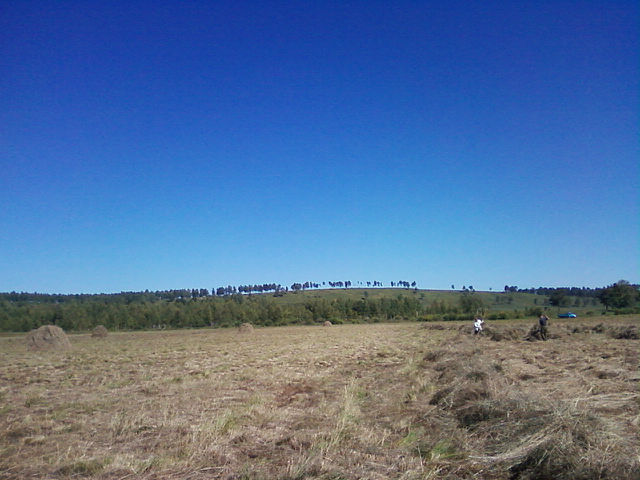 30.04.2019 г. № 26Российская ФедерацияИркутская областьЭхирит-Булагатский муниципальный районМУНИЦИПАЛЬНОЕ ОБРАЗОВАНИЕ «ЗАХАЛЬСКОЕ»ГЛАВА АДМИНИСТРАЦИИПОСТАНОВЛЕНИЕ«О присвоении адреса»                            Рассмотрев заявление директора МОУ Еловская НШДС С.В. Васильевой о присвоении адреса зданию начальной школы, руководствуясь  п. 13  ст. 39  Устава муниципального образования  «Захальское»ПОСТАНОВЛЯЮ:Нежилому зданию, начальной школе, с кадастровым номером: 85:06:040501:341 расположенному по адресу: Российская Федерация, Иркутская область, Эхирит-Булагатский район, д. Еловка, ул. Школьная, д.7    присвоить адрес: Российская Федерация, Иркутская область, Эхирит-Булагатский район, д. Еловка, ул. Школьная, д.7   Глава администрации:                                                     А.Н. ЧерниговМО «Захальское»17.04.2019 г. № 25Российская ФедерацияИркутская областьЭхирит-Булагатский муниципальный районМУНИЦИПАЛЬНОЕ ОБРАЗОВАНИЕ «ЗАХАЛЬСКОЕ»ГЛАВА АДМИНИСТРАЦИИПОСТАНОВЛЕНИЕ«Об удалении из ФИАС адресов несуществующих объектов недвижимости»                            В соответствии с правилами межведомственного информационного взаимодействия при ведении адресного реестра, утвержденными Постановлением Правительства Российской Федерации от 22.05.2015 г. №492, в связи с фактическим отсутствием объектов недвижимости:ПОСТАНОВЛЯЮ:Аннулировать и удалить из Федеральной информационной адресной системы следующий адрес несуществующего объекта недвижимости:Российская Федерация, Иркутская область, Эхирит-Булагатский муниципальный район, сельское поселение «Захальское», д. Куяда, ул. Мира, домовладение 26 АГлава администрации:                                                     А.Н. ЧерниговМО «Захальское»10.04.2019 г. № 24Российская ФедерацияИркутская областьЭхирит-Булагатский муниципальный районМУНИЦИПАЛЬНОЕ ОБРАЗОВАНИЕ «ЗАХАЛЬСКОЕ»ГЛАВА АДМИНИСТРАЦИИПОСТАНОВЛЕНИЕ«Об утверждении сведений о ходеисполнения бюджета муниципальногообразования «Захальское» за 1 квартал 2019 г.»        В соответствии с п. 6 ст.52 Федерального закона «Об общих принципах организации местного самоуправления в Российской Федерации» от 06.10.2003 г. № 131-ФЗ  постановляю:ПОСТАНОВЛЯЮ:1. Утвердить сведения о ходе исполнения бюджета  муниципального образования «Захальское» за 1 квартал  2019 г. 2. Опубликовать  постановление   в газете «Захальский вестник».                                                                                                                              Глава МО «Захальское»                                            А.Н.Чернигов03.04.2019 г. №23РОССИЙСКАЯ ФЕДЕРАЦИЯИРКУТСКАЯ ОБЛАСТЬЭХИРИТ-БУЛАГАТСКИЙ РАЙОНМУНИЦИПАЛЬНОЕ ОБРАЗОВАНИЕ «ЗАХАЛЬСКОЕ»АДМИНИСТРАЦИЯПОСТАНОВЛЕНИЕО создании мест (площадок) накопления твердых коммунальных отходов на территории муниципального образования «Захальское» и утверждении формы реестра мест (площадок) накопления твёрдых коммунальных отходов на территории муниципального образования «Захальское», форм заявокВ соответствии с Федеральным законом от 06.10.2003 №131-ФЗ «Об общих принципах организации местного самоуправления в Российской Федерации», Постановлением Правительства Российской Федерации от 31.08.2018 №1039 «Об утверждении Правил обустройства мест (площадок) накопления твёрдых коммунальных отходов и ведения их реестра», руководствуясь Уставом муниципального образования «Захальское», администрация муниципального образования «Захальское»ПОСТАНОВЛЯЕТ:Определить места (площадки) накопления твердых коммунальных отходов на территории муниципального образования «Захальское» Эхирит-Булагатского района Иркутской области со сроком складирования не более 11 (одиннадцать) месяцев, в целях их дальнейших обработки, утилизации, обезвреживания, размещения, согласно приложению №1.Утвердить форму Заявки о согласовании с администрацией муниципального образования «Захальское» создания места (площадки) накопления твёрдых коммунальных отходов на территории муниципального образования «Захальское» согласно приложению №2.Утвердить форму Заявки для включения сведений о месте (площадке) накопления твёрдых коммунальных отходов в реестр мест (площадок) накопления твердых коммунальных отходов на территории муниципального образования «Захальское» согласно приложению №3.Утвердить форму Реестра мест (площадок) накопления твёрдых коммунальных отходов на территории муниципального образования «Захальское» согласно приложению №4.Опубликовать настоящее постановление в газете «Захальский Вестник» и разместить на официальном сайте администрации муниципального образования «Захальское» в информационно-коммуникационной сети «Интернет».Настоящее постановление вступает в силу после дня его официального обнародования.Контроль за исполнением настоящего постановления оставляю за собой.Глава муниципальногообразования «Захальское»							А.Н. Чернигов Приложение №1 к постановлению администрации муниципального образования «Захальское» от 03.04.2019г.№23ПЕРЕЧЕНЬмест (площадок) накопления твердых коммунальных отходов на территории муниципального образования «Захальское» Эхирит-Булагатского района Иркутской областиПриложение №2 к постановлению администрации муниципального образования «Захальское» от 03.04.2019г.№23В администрацию муниципального образования «Захальское» от___________________________________________Заявкао согласовании с администрацией муниципального образования «Захальское» создания места (площадки) накопления твёрдых коммунальных отходовна территории муниципального образования «Захальское»Прошу согласовать создание места (площадки) накопления твёрдых коммунальных отходов на территории муниципального образования «Захальское»:1.	Данные о предполагаемом нахождении места (площадки) накопления твердых коммунальных отходов:1.1.	Адрес:_______________________________________________________1.2.	Географические координаты:___________________________________2.	Данные о технических характеристиках предполагаемого места (площадки) накопления твердых коммунальных отходов:2.1.	покрытие:____________________________________________________2.2.	площадь:____________________________________________________2.3.	количество планируемых к размещению контейнеров и бункеров с указанием их объема:_____________________________________________________3.	Данные о собственнике планируемого места (площадки) накопления ТКО:3.1.	для юридических лиц: -	полное наименование:_________________________________________ -	ОГРН записи в ЕГРЮЛ:_______________________________________ -	фактический адрес:___________________________________________3.2.	для индивидуальных предпринимателей: -	Ф.И.О.:______________________________________________________-	ОГРН записи в ЕГРИП:________________________________________ -	адрес регистрации по месту жительства:__________________________3.3.	для физических лиц: -	Ф.И.О.:______________________________________________________-	серия, номер и дата выдачи паспорта или иного документа, удостоверяющего личность:______________________________________________-	адрес регистрации по месту жительства:__________________________-	контактные данные:___________________________________________4.	Данные о предполагаемых источниках образования твердых коммунальных отходов, которые планируются к складированию в месте (на площадке) накопления твердых коммунальных отходов:4.1.	сведения об одном или нескольких объектах капитального строительства, территории (части территории) поселения, при осуществлении деятельности на которых у физических и юридических лиц образуются твердые коммунальные отходы, планируемые к складированию в соответствующем месте (на площадке) накопления твердых коммунальных отходов:_______________________________________________________________________К заявке прилагается:1.	Схема размещения места (площадки) накопления твердых коммунальных отходов на карте масштаба 1:2000.Заявитель подтверждает подлинность и достоверность представленных сведений и документов.Заявитель:«___» ___________ 20__ года                                 _________________/ __________/Приложение №3 к постановлению администрации муниципального образования «Захальское» от 03.04.2019г.№23В администрацию муниципального образования «Захальское» от___________________________________________Заявкадля включения сведений о месте (площадке) накопления твёрдых коммунальных отходов в реестр мест (площадок) накопления твердых коммунальных отходов на территории муниципального образования «Захальское»Прошу включить в Реестр мест (площадок) накопления твёрдых коммунальных отходов на территории муниципального образования «Захальское» место (площадку) накопления твёрдых коммунальных отходов:1.	Данные о нахождении места (площадки) накопления твёрдых коммунальных отходов:1.1.	Адрес:_______________________________________________________1.2.	Географические координаты:___________________________________2.	Данные о технических характеристиках места (площадки) накопления твёрдых коммунальных отходов:2.1.	покрытие:____________________________________________________2.2.	площадь:____________________________________________________2.3.	количество размещенных и планируемых к размещению контейнеров и бункеров с указанием их объема:_________________________________________3.	Данные о собственнике места (площадки) накопления твёрдых коммунальных отходов:3.1.	для юридических лиц: -	полное наименование:_________________________________________ -	ОГРН записи в ЕГРЮЛ:_______________________________________ -	фактический адрес:___________________________________________3.2.	для индивидуальных предпринимателей: -	Ф.И.О.:______________________________________________________-	ОГРН записи в ЕГРИП:________________________________________ -	адрес регистрации по месту жительства:__________________________3.3.	для физических лиц: -	Ф.И.О.:______________________________________________________-	серия, номер и дата выдачи паспорта или иного документа, удостоверяющего личность:______________________________________________-	адрес регистрации по месту жительства:__________________________-	контактные данные:___________________________________________4.	Данные об источниках образования твёрдых коммунальных отходов, которые складируются в месте (на площадке) накопления твёрдых коммунальных отходов:4.1.	сведения об одном или нескольких объектах капитального строительства, территории (части территории) поселения, при осуществлении деятельности на которых у физических и юридических лиц образуются твёрдые коммунальные отходы, складируемые в соответствующем месте (на площадке) накопления твёрдых коммунальных отходов:___________________________К заявке прилагается:1.	Схема размещения места (площадки) накопления ТКО на карте масштаба 1:2000.Заявитель подтверждает подлинность и достоверность представленных сведений и документов.Заявитель:«___» ___________ 20__ года                                 _________________/ __________/Приложение №4к постановлению администрации муниципального образования «Захальское» от 03.04.2019г.№23									Реестрмест (площадок) накопления твёрдых коммунальных отходов на территории муниципального образования «Захальское»Приложения:1.	Схемы размещения мест (площадок) накопления и сбора твердых коммунальных отходов на карте масштаба 1:2000.Схема  размещения  мест (площадок) накопления твердых коммунальных отходов на территории муниципального образования «Захальское»П. Свердлово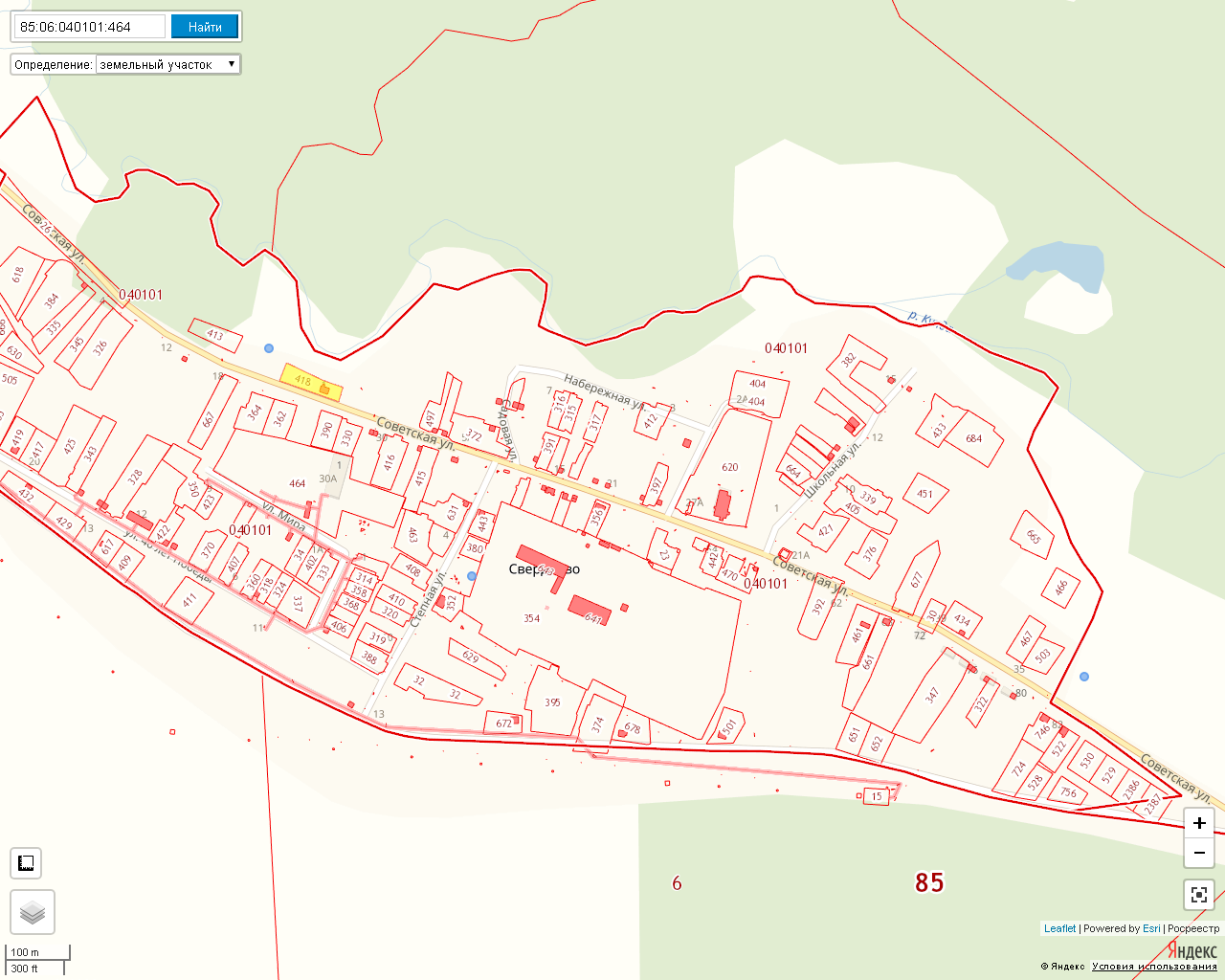 1 – ул. Советская между д. 39 и пилорамой  2- ул. Советская между д. 1А и 1Б   3- ул. Степная около подстанцииСхема  размещения  мест (площадок) накопления твердых коммунальных отходов на территории муниципального образования «Захальское»с. Захал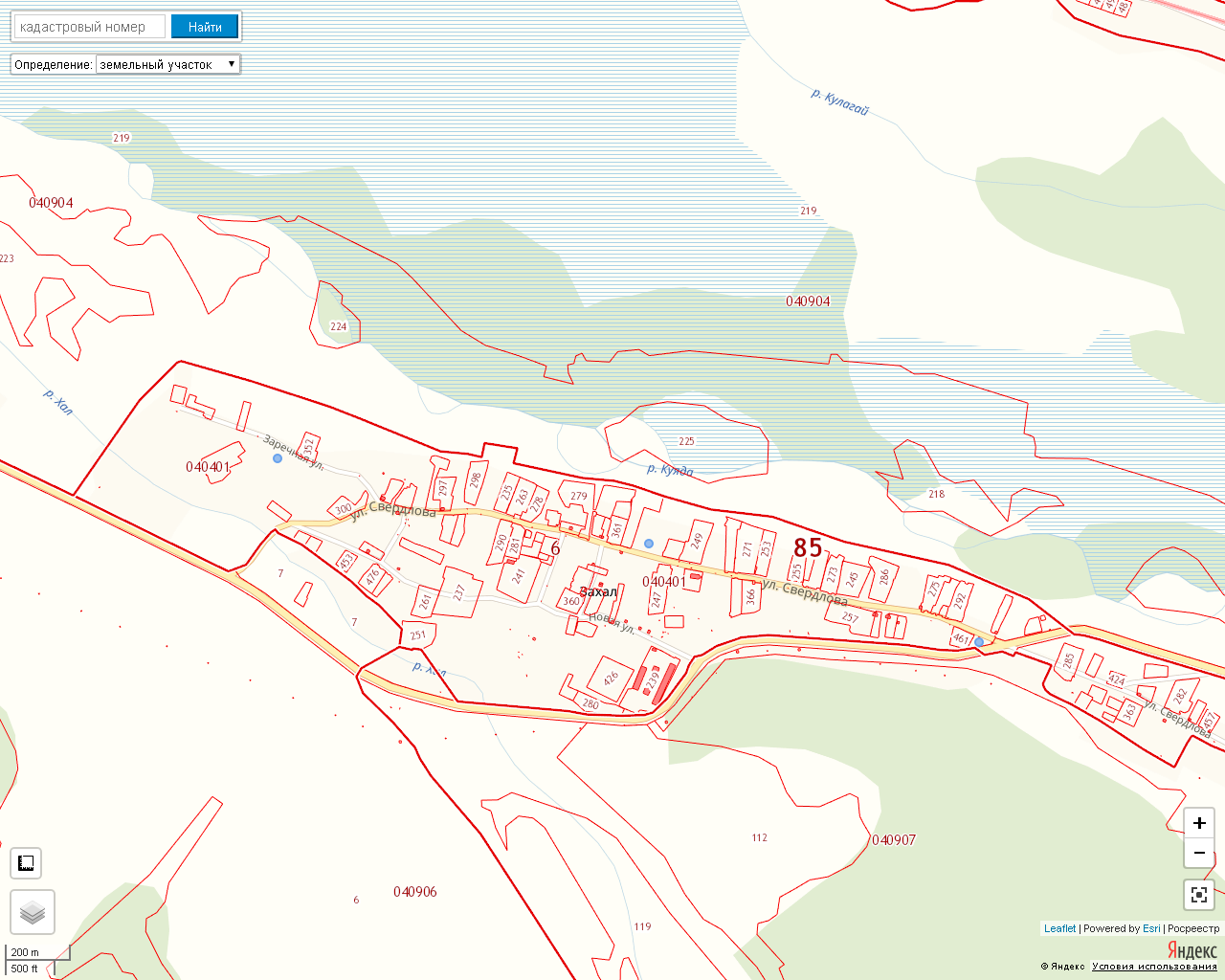 Ул. Свердлова у д. 13Ул. Свердлова между д. 48 и д. 52Ул. Заречная у д. 7 Схема  размещения  мест (площадок) накопления твердых коммунальных отходов на территории муниципального образования «Захальское»Д. Куяда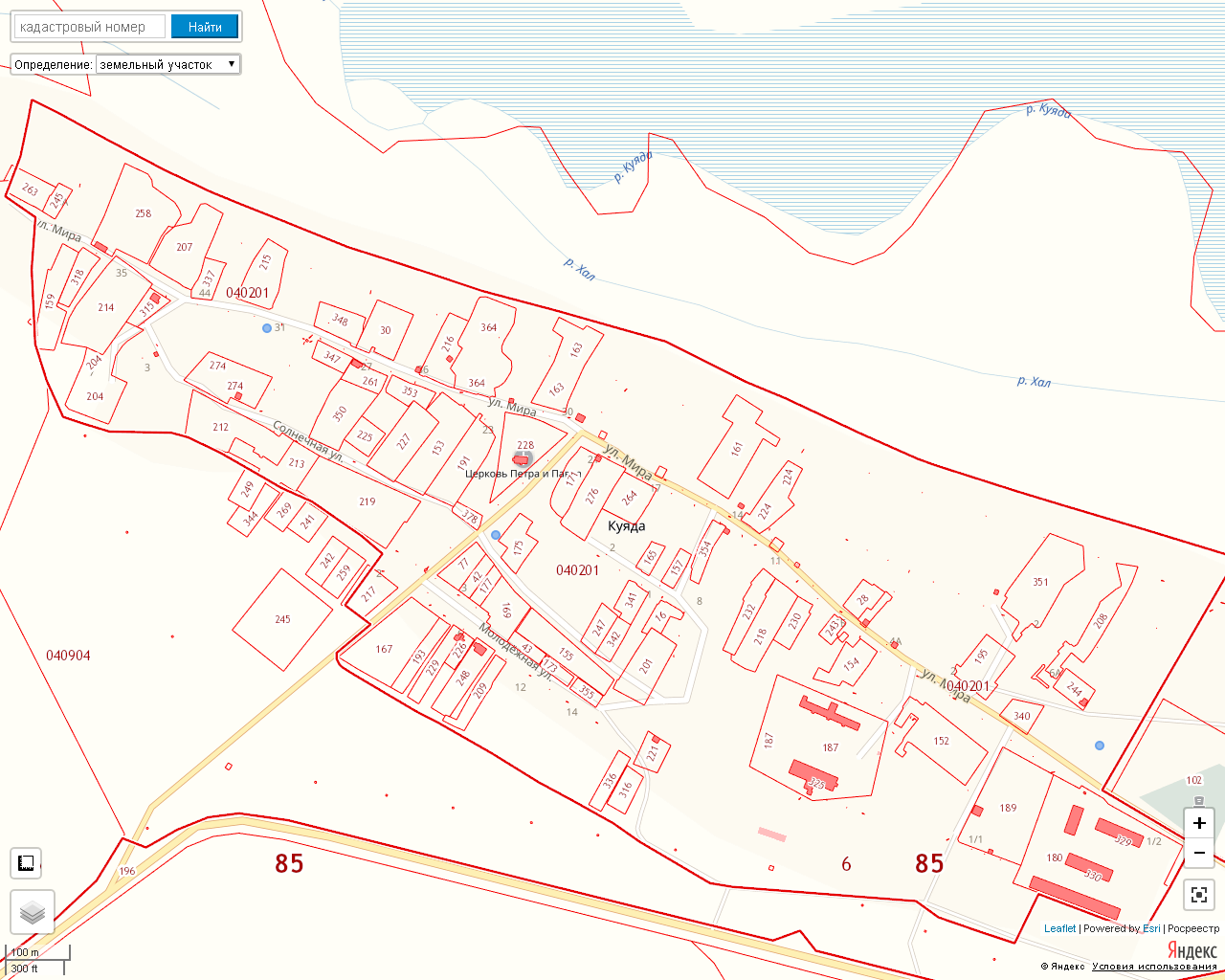 ул. Мира напротив зерносклада ул. Мира между д. 31 и д. 33  пер. Клубный по объездной дорогеСхема  размещения  мест (площадок) накопления твердых коммунальных отходов на территории муниципального образования «Захальское»   д. Рудовщина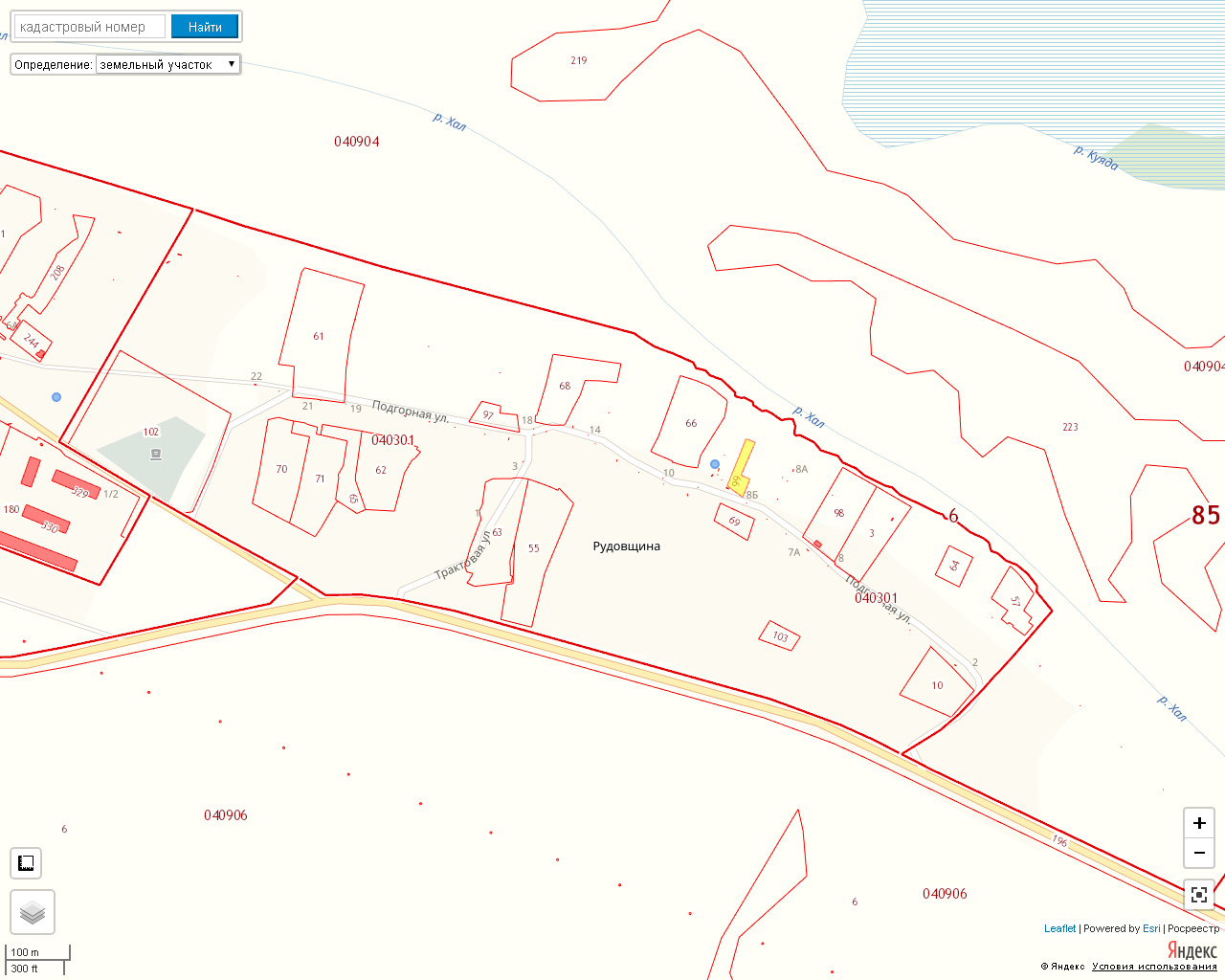 1 –ул. Подгорная у д. 10Схема  размещения  мест (площадок) накопления твердых коммунальных отходов на территории муниципального образования «Захальское»д. Мурино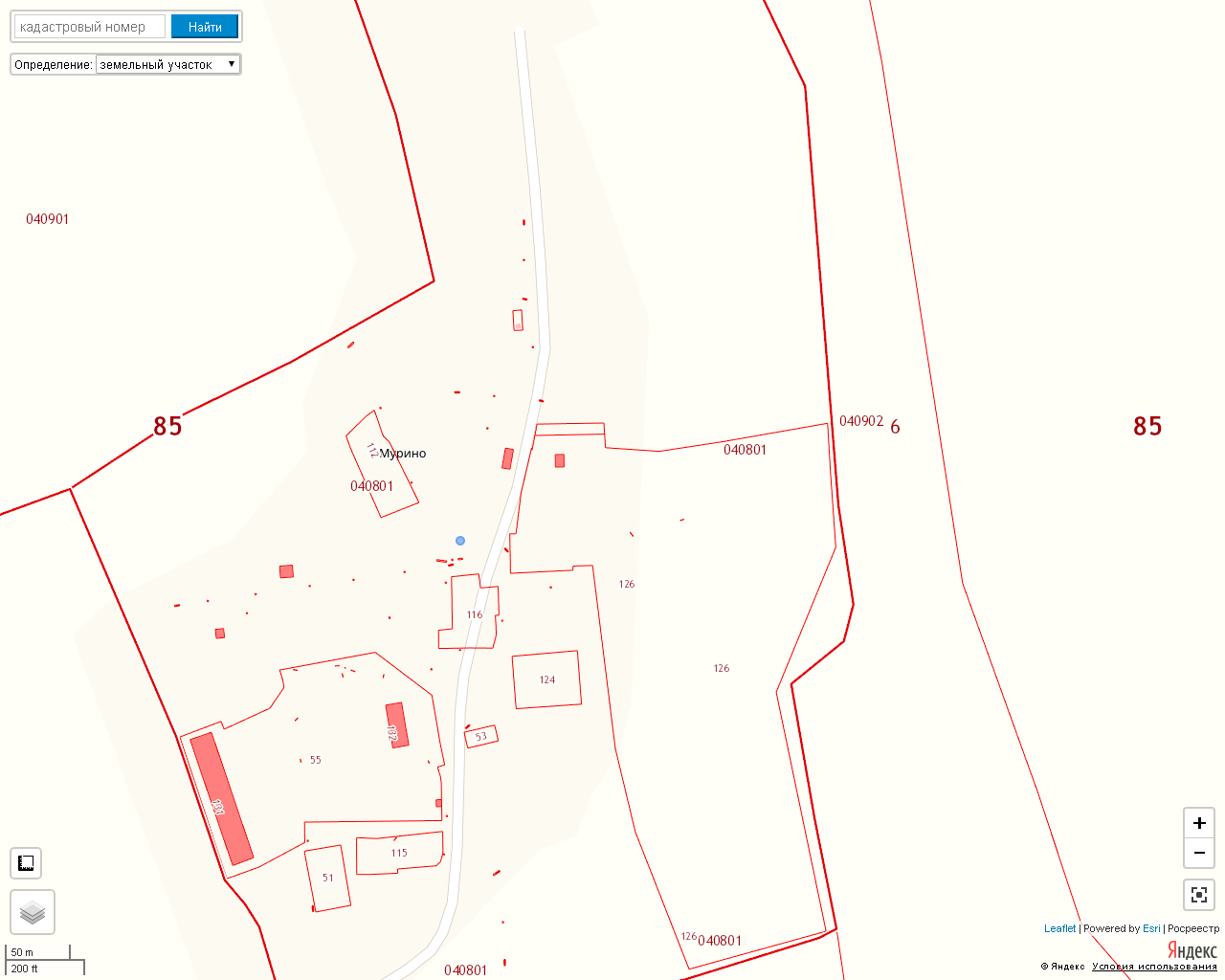 на углу ул. Трактовая и ул. Ф.И. ЯцунСхема  размещения  мест (площадок) накопления твердых коммунальных отходов на территории муниципального образования «Захальское»д. Еловка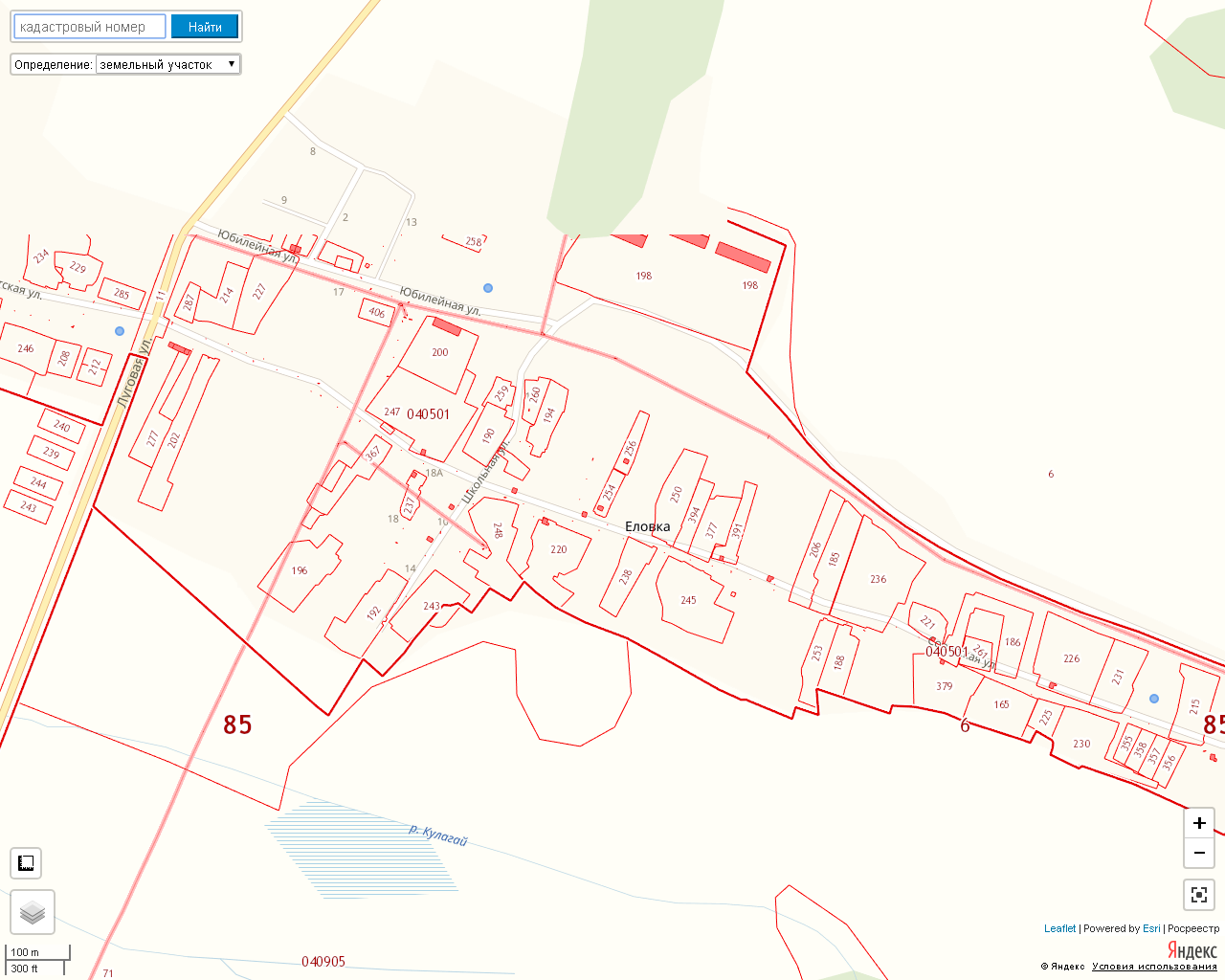         1-ул. Советская около земельного участка 2 Б  ул. Советская напротив д. 36  ул. Юбилейная напротив мех.двораСхема  размещения  мест (площадок) накопления твердых коммунальных отходов на срок не более 11 месяцев на территории муниципального образования «Захальское»на северо-восток от п. Свердлово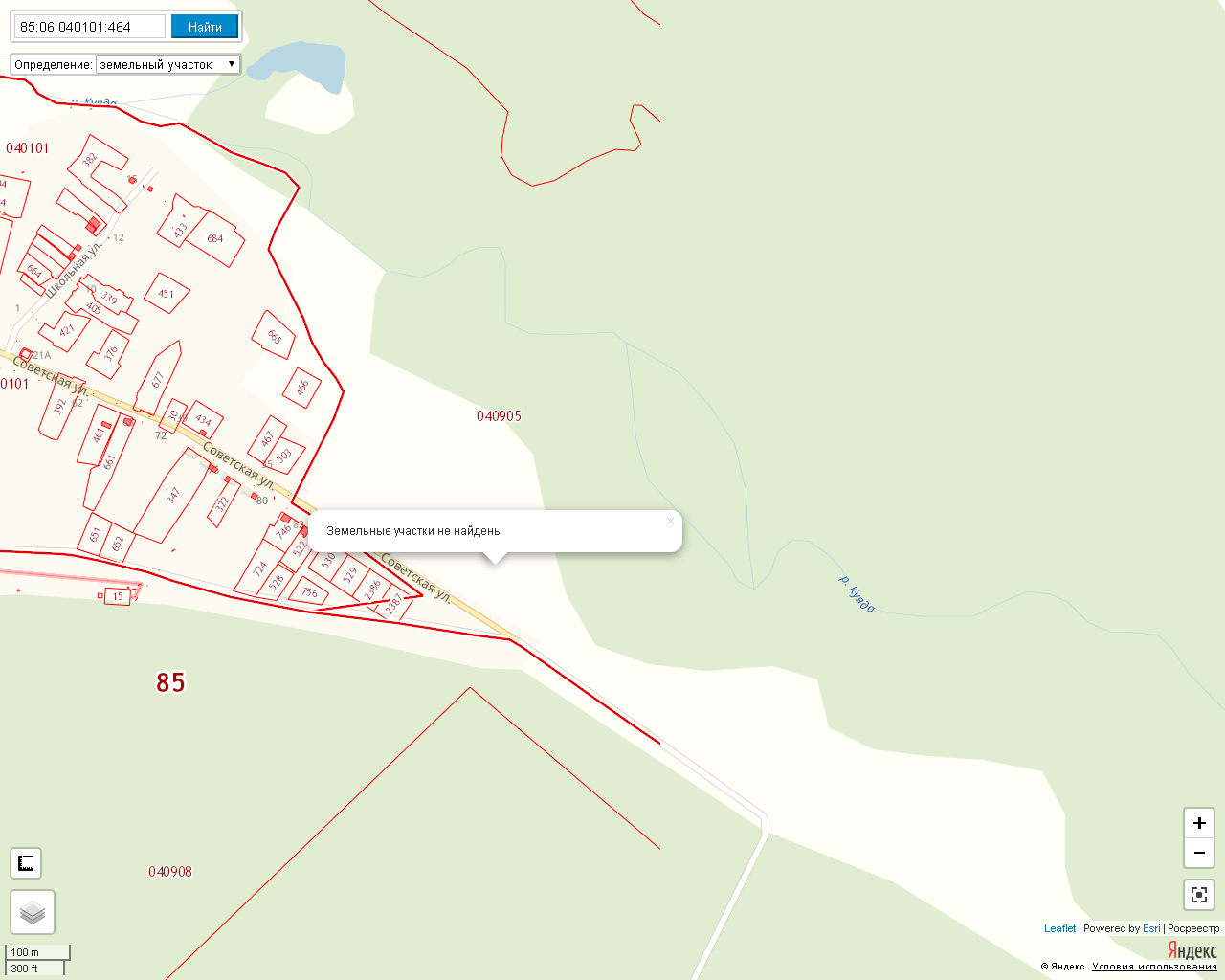 Схема  размещения  мест (площадок) накопления твердых коммунальных отходов на срок не более 11 месяцев на территории муниципального образования «Захальское»на юг от д. Рудовщина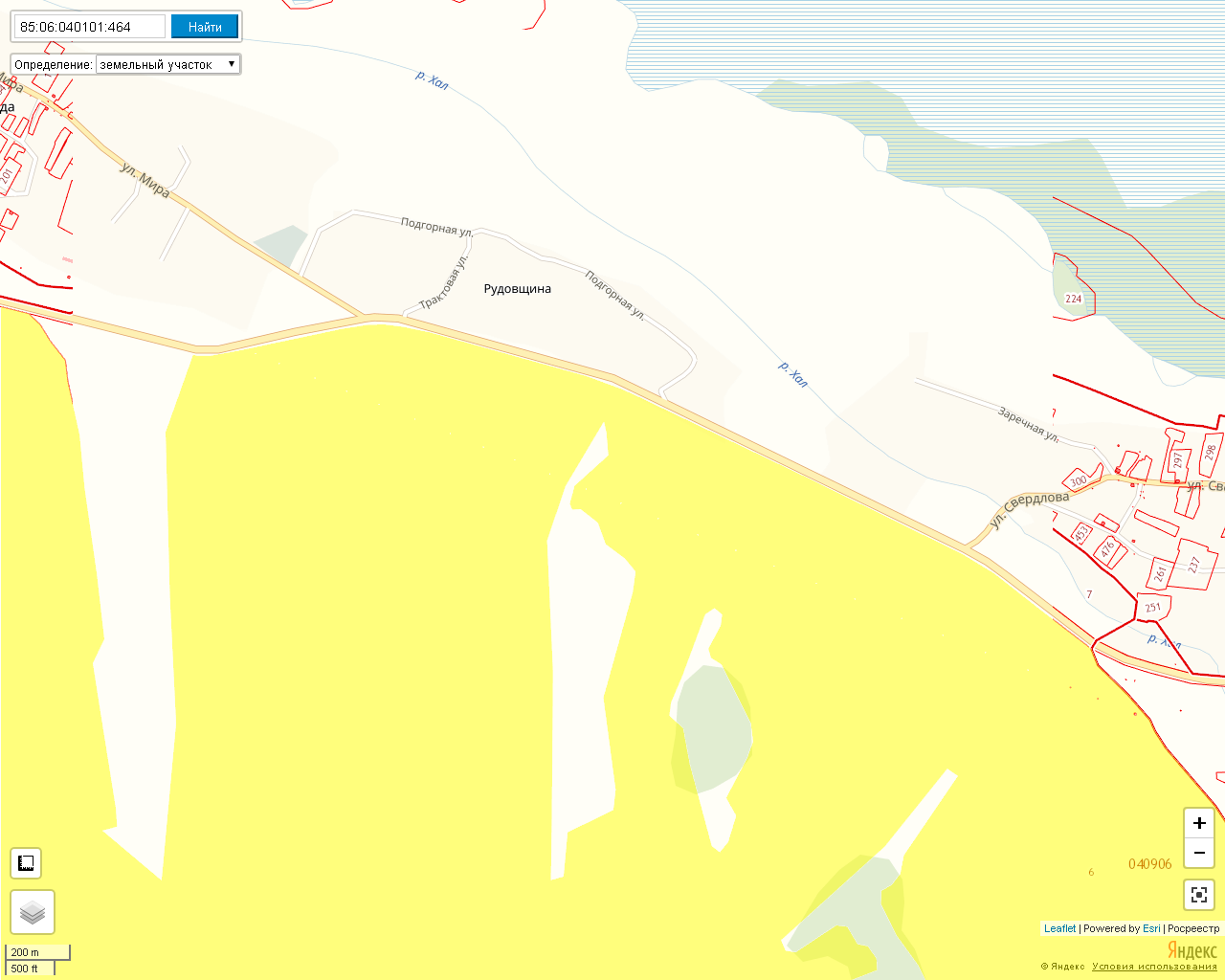 03.04.2019 г. № 22Российская ФедерацияИркутская областьЭхирит-Булагатский муниципальный районМУНИЦИПАЛЬНОЕ ОБРАЗОВАНИЕ «ЗАХАЛЬСКОЕ»ГЛАВА АДМИНИСТРАЦИИПОСТАНОВЛЕНИЕ«Об отмене постановления №51 от 12.12.2018 г. «Об установлении долгосрочных тарифов на питьевую воду на территории МО «Захальское» для ФГУП «Элита» (ИНН8506002889)»              В связи с прекращением деятельности по питьевому водоснабжению на территории муниципального образования «Захальское», руководствуясь ст. 24, 39 Устава МО «Захальское»ПОСТАНОВЛЯЮ:Отменить постановление №51 от 12.12.2018 г. «Об установлении долгосрочных тарифов на питьевую воду на территории МО «Захальское» для ФГУП «Элита» (ИНН8506002889)» Опубликовать данное постановление в газете "Захальский Вестник" и  на официальном сайте администрации МО «Захальское» в сети Интернет.  Контроль исполнения настоящего постановления за собой.Глава администрации:                                                      А.Н. ЧерниговМО «Захальское»02.04.2019 г. № 21                             Российская Федерация                            Иркутская областьЭхирит-Булагатский муниципальный районМУНИЦИПАЛЬНОЕ ОБРАЗОВАНИЕ «ЗАХАЛЬСКОЕ»ГЛАВА АДМИНИСТРАЦИИПОСТАНОВЛЕНИЕ«Об актуализации  информации  вгосударственном адресном реестре»                 В целях упорядочения адресного реестра, в соответствии с Федеральным Законом от 06 октября 2003 г. № 131-ФЗ «Об общих принципах организации местного самоуправления в Российской Федерации», Постановлением Правительства РФ от 22.05.2015 № 492 "О составе сведений об адресах, размещаемых в государственном адресном реестре, разделом IV Правил межведомственного информационного взаимодействия при ведении государственного адресного реестра, утвержденных Постановлением Правительства РФ от 22.05.2015 № 492, постановлением Правительства Российской Федерации от 19 ноября 2014 года № 1221 «Об утверждении Правил присвоения, изменения и аннулирования адресов», руководствуясь Уставом муниципального образования  «Захальское»ПОСТАНОВЛЯЮ:               Изменить наименование элементу объекта адресации  – домовладению, расположенному на территории муниципального образования «Захальское»:Российская Федерация, Иркутская область, Эхирит-Булагатский муниципальный район, сельское поселение Захальское, п. Свердлово:Глава администрации:                                                                А.Н. ЧерниговМО «Захальское»02.04.2019 г. № 20Российская ФедерацияИркутская областьЭхирит-Булагатский муниципальный районМУНИЦИПАЛЬНОЕ ОБРАЗОВАНИЕ «ЗАХАЛЬСКОЕ»ГЛАВА АДМИНИСТРАЦИИПОСТАНОВЛЕНИЕ«Об удалении из ФИАС адресов несуществующих объектов недвижимости»                            В соответствии с правилами межведомственного информационного взаимодействия при ведении адресного реестра, утвержденными Постановлением Правительства Российской Федерации от 22.05.2015 г. №492, в связи с фактическим отсутствием объектов недвижимости:ПОСТАНОВЛЯЮ:1.Аннулировать и удалить из Федеральной информационной адресной системы следующие адреса несуществующих объектов недвижимости:Российская Федерация, Иркутская область, Эхирит-Булагатский муниципальный район, сельское поселение «Захальское», п. Свердлово, ул. 40 лет Победы, владение 11Российская Федерация, Иркутская область, Эхирит-Булагатский муниципальный район, сельское поселение «Захальское», п. Свердлово, ул. Мира, домовладение 26 АГлава администрации:                                                     А.Н. ЧерниговМО «Захальское»30.04.2019 г. №9РОССИЙСКАЯ ФЕДЕРАЦИЯИРКУТСКАЯ ОБЛАСТЬЭХИРИТ-БУЛАГАТСКИЙ РАЙОНМУНИЦИПАЛЬНОЕ ОБРАЗОВАНИЕ «ЗАХАЛЬСКОЕ»ДУМАРЕШЕНИЕ«О внесении изменений в Положение «Об оплате труда  муниципальных служащих МО «Захальское»  утверждённогорешением Думы  № 43 от 25.12.2012 г.»                          Настоящее Решение разработано в соответствии с Трудовым кодексом Российской Федерации, Федеральным законом 131-ФЗ  от 06.10.2003 г. "Об общих принципах организации местного самоуправления в Российской Федерации", Федеральным законом от 02.03.2008г. №25-ФЗ "О муниципальной службе в Российской Федерации",  Законом Иркутской области от 15.10.2007г. №88-ОЗ "Об отдельных вопросах муниципальной службы в Иркутской области", Законом Иркутской области от 15.10.2007г. №89-ОЗ «О реестре должностей муниципальной службы в Иркутской области и соотношении должностей муниципальной службы и должностей государственной гражданской службы Иркутской области», Указом Губернатора Иркутской области от 14.03.2019г. №52-уг  «Об увеличении (индексации) размеров окладов месячного денежного содержания государственных гражданских служащих Иркутской области»ДУМА РЕШИЛА:Внести изменения в положение «Об оплате труда муниципальных служащих МО «Захальское»:  п. 3.2.  ч. 3  изложить в следующей редакции:Должностные оклады муниципальных служащих муниципального образования «Захальское» устанавливаются в следующих размерах:Начальник отдела                                                       5607 руб.Специалист 1 категории                                             3857  руб.Специалист 2 категории                                             3857   руб. Установить, что при увеличении (индексации) окладов месячного содержания муниципальных служащих муниципального образования «Захальское» размеры месячных окладов муниципальных служащих муниципального образования «Захальское» в соответствии с замещаемыми ими должностями муниципальной службы муниципального образования «Захальское», а также размеры ежемесячных и иных дополнительных выплат подлежат округлению до целого рубля в сторону увеличения.Опубликовать данное решение в газете «Захальский вестник»Решение вступает в силу после официального опубликования.ГлаваМО «Захальское»                                                       А.Н. Чернигов30.04.2019 г. №10РОССИЙСКАЯ ФЕДЕРАЦИЯИРКУТСКАЯ ОБЛАСТЬЭХИРИТ-БУЛАГАТСКИЙ РАЙОНМУНИЦИПАЛЬНОЕ ОБРАЗОВАНИЕ «ЗАХАЛЬСКОЕ»ДУМАРЕШЕНИЕ«Об утверждении отчетапо использовании средствдорожного фонда за 2018 год»            В соответствии В соответствии с п.п. 4.2 п.4 Решения Думы МО «Захальское» от 25.12.2013 г. № 13 «О  муниципальном дорожном фонде» муниципального образования «Захальское» заслушав и обсудив отчет об использовании средств дорожного фонда за 2018 год, ДУМАРЕШИЛА:1. Утвердить отчет об использовании средств дорожного фонда за 2018 год (приложение № 1).2.  Опубликовать настоящее решение в газете «Захальский вестник» и на официальном сайте МО «Захальское».Глава                                                                                   А.Н.ЧерниговМО «Захальское»                                                                                                                           Приложение № 1к Решению ДумыМО «Захальское»От______________ № _____Отчет об использовании средств дорожного фонда за 2018 годРасшифровка расходовТекущий ремонт асфальто-бетонного покрытия дорог в п. Свердлово по улицам:Степная,40 лет Победы,Мира,70лет Октября – 3 059 923,05 руб.Расчистка дорожного покрытия  от  снежных заносов в д. Мурино, с. Захал, д. Рудовщина   - 19 900 ,32  руб.;Грейдерование и планировка сети дорог  с. Захал – 35 000 руб.;Составление проекно-сметной документации -                                - 11 726 руб.;						Итого                   3 126 549,37 руб.				              30.04.2019 г. №11РОССИЙСКАЯ ФЕДЕРАЦИЯИРКУТСКАЯ ОБЛАСТЬЭхирит-Булагатский районмуниципальное образование «Захальское»ДУМАРЕШЕНИЕОБ УТВЕРЖДЕНИИ ПОЛОЖЕНИЯ О СТАРОСТЕ
СЕЛЬСКОГО НАСЕЛЕННОГО ПУНКТАРуководствуясь Федеральным законом от 6 октября 2003 года №131-ФЗ «Об общих принципах организации местного самоуправления в Российской Федерации», Законом Иркутской области от 12 февраля 2019г. №5-ОЗ «Об отдельных вопросах статуса старосты сельского населенного пункта в Иркутской области», Уставом муниципального образования «Захальское», Дума муниципального образования «Захальское»РЕШИЛА:1. Утвердить Положение о старосте сельского населенного пункта согласно приложению №1.2. Опубликовать настоящее решение в газете «Захальский Вестник» и разместить на официальном сайте администрации муниципального образования «Захальское» в информационно-коммуникационной сети «Интернет».3. Настоящее решение вступает в силу со дня его официального опубликования.Глава МО «Захальское»		                                              	А.Н.Чернигов	Приложение №1к решению Думы муниципального образования «Захальское»от 30.04.2019 №11ПОЛОЖЕНИЕ О СТАРОСТЕСЕЛЬСКОГО НАСЕЛЕННОГО ПУНКТА1. Настоящим Положением определяются права и полномочия старосты сельского населенного пункта, расположенного в муниципальном образовании «Захальское» (далее соответственно – староста, сельский населенный пункт), гарантии его деятельности (включая случаи, порядок и размеры компенсации расходов старосты, связанных с осуществлением им деятельности старосты), а также форма, описание и порядок выдачи удостоверения старосты.2. Староста для решения возложенных на него задач осуществляет следующие полномочия и права:1) взаимодействует с органами местного самоуправления муниципального образования «Захальское» (далее – муниципальное образование), муниципальными предприятиями и учреждениями и иными организациями по вопросам решения вопросов местного значения в сельском населенном пункте;2) взаимодействует с населением, в том числе посредством участия в сходах, собраниях, конференциях граждан, направляет по результатам таких мероприятий обращения и предложения, в том числе оформленные в виде проектов муниципальных правовых актов муниципального образования, подлежащие обязательному рассмотрению органами местного самоуправления муниципального образования;3) информирует жителей сельского населенного пункта по вопросам организации и осуществления местного самоуправления в муниципальном образовании, а также содействует в доведении до их сведения иной информации, полученной от органов местного самоуправления муниципального образования;4) содействует органам местного самоуправления муниципального образования в организации и проведении публичных слушаний и общественных обсуждений, обнародовании их результатов в сельском населенном пункте;5)  содействие органам местного самоуправления муниципального образования в осуществлении информационного взаимодействия с территориальными органами федеральных органов исполнительной власти, органами государственной власти Иркутской области, иными государственными органами Иркутской области, органами местного самоуправления иных муниципальных образований Иркутской области и жителями сельского населенного пункта при решении вопросов местного значения по организации и осуществлению мероприятий по защите населения и территории муниципального образования от чрезвычайных ситуаций природного и техногенного характера, обеспечению первичных мер пожарной безопасности, участию в предупреждении и ликвидации последствий чрезвычайных ситуаций;6) оказание организационной и информационной помощи жителям сельского населенного пункта по вопросам обращения их в органы местного самоуправления муниципального образования Иркутской области, в состав которого входит соответствующий сельский населенный пункт;3. В муниципальном образовании старосте предоставляются следующие гарантии его деятельности:1) получение от органов местного самоуправления муниципального образования информации, необходимой для осуществления деятельности и реализации прав старосты, за исключением информации, содержащей сведения, составляющие государственную тайну, сведения о персональных данных, и информации, доступ к которой ограничен федеральными законами;2) получение письменных и устных консультаций должностных лиц и муниципальных служащих органов местного самоуправления муниципального образования по вопросам деятельности и реализации прав старосты;3) осуществление должностными лицами органов местного самоуправления муниципального образования руководителями муниципальных унитарных предприятий и муниципальных учреждений, учредителем которых является муниципальное образование, информирования старосты по вопросам обеспечения безопасности жителей сельского населенного пункта;4) прием в первоочередном порядке:а) должностными лицами органов местного самоуправления муниципального образования;б) руководителями муниципальных унитарных предприятий и муниципальных учреждений, учредителем которых является муниципальное образование;5) участие в заседаниях (кроме закрытых) представительного органа муниципального образования с правом совещательного голоса, выступление и внесение предложений по вопросам, касающимся интересов жителей соответствующего сельского населенного пункта. Староста своевременно информируется о времени и месте проведения заседаний представительного органа муниципального образования, о вопросах, вносимых на рассмотрение, а также обеспечивается необходимыми материалами по вопросам, внесенным в повестку заседания;6) предоставление органами местного самоуправления муниципального образования помещения (рабочего места), оборудованного мебелью, средствами связи (включая доступ к информационно-телекоммуникационной сети «Интернет»), компьютерной техникой (компьютером, принтером), копировально-множительной техникой;7) получение копий муниципальных правовых актов, принятых органами местного самоуправления муниципального образования, а также документов, других информационных и справочных материалов по вопросам, отнесенным к полномочиям старосты, от органов местного самоуправления муниципального образования;4. Староста имеет удостоверение, которое выдается ему администрацией муниципального образования «Захальское» не позднее чем через 5 рабочих дней со дня назначения старосты или со дня поступления в администрацию муниципального образования«Захальское» заявления старосты о выдаче дубликата удостоверения взамен утерянного или пришедшего в негодность. По прекращении полномочий старосты удостоверение подлежит возврату им в администрацию муниципального образования «Захальское».Удостоверение изготавливается согласно его форме и описанию, определенным приложением  №1 к настоящему Положению.Приложение №1к Положению о старосте сельскогонаселенного пунктаФОРМА И ОПИСАНИЕ УДОСТОВЕРЕНИЯСТАРОСТЫ СЕЛЬСКОГО НАСЕЛЕННОГО ПУНКТАУдостоверение старосты сельского населенного пункта (далее соответственно – староста, сельский населенный пункт) представляет собой книжечку в обложке из кожзаменителя темно-вишневого цвета (размером 200 мм x 65 мм в развернутом виде).На лицевой стороне обложки удостоверения старосты выполняется тисненая надпись золотого цвета «УДОСТОВЕРЕНИЕ».Вкладыши внутренней стороны удостоверения старосты (далее – вкладыш удостоверения) имеют белый фон.На левом вкладыше удостоверения:в левой части размещается цветная фотография старосты размером 3 x 4 см, которая скрепляется печатью администрации муниципального образования «Захальское».под фотографией напечатаны слова «Дата выдачи:», дата впечатывается в формате «дд месяц гггг г.»;в верхней части расположены надпись «ИРКУТСКАЯ ОБЛАСТЬ», а также наименование муниципального образования с выравниванием по центру;на правом вкладыше удостоверения:в верхней части напечатаны слова «УДОСТОВЕРЕНИЕ № ___»;ниже в две строки печатается: на первой строке – фамилия, на второй – имя, отчество (последнее – при наличии) старосты;ниже печатается надпись «ЯВЛЯЕТСЯ СТАРОСТОЙ» с указанием на следующей строке категории и наименования соответствующего сельского населенного пункта;в левом нижнем углу печатается наименование должности главы муниципального образования «Захальское», имеется место для подписи, далее печатаются фамилия и инициалы главы муниципального образования «Захальское».Надписи выполняются черным цветом.Обложка удостоверения старосты:Внутренняя сторона удостоверения старосты:30.04.2019 г. №12РОССИЙСКАЯ ФЕДЕРАЦИЯИРКУТСКАЯ ОБЛАСТЬЭХИРИТ-БУЛАГАТСКИЙ РАЙОНМУНИЦИПАЛЬНОЕ ОБРАЗОВАНИЕ «ЗАХАЛЬСКОЕ»ДУМАРЕШЕНИЕ«О вынесении на публичные слушания проекта решения «Об исполнении бюджета МО «Захальское» за 2018 год»           В соответствии с Федеральным законом от 06.10.2003г. №131-ФЗ «Об общих принципах организации местного самоуправления в Российской Федерации», Бюджетным кодексом РФ, руководствуясь Уставом МО «Захальское», Решением Думы № 2от 29.01.2016 г. «Об утверждении порядка организации и  проведения публичных слушаний на территории муниципального образования «Захальское», ДУМАРЕШИЛА:         1. Назначить  проведение  публичных  слушаний  по прилагаемому проекту отчёта об исполнении бюджета МО «Захальское» за 2018 год на 23 мая 2019 года. (Приложение №1)           1.1. Место  проведения  публичных  слушаний  - здание администрации МО «Захальское» п. Свердлово ул. Советская,19.            1.2. Время  проведения  публичных  слушаний   15 часов 00 минут.          2.  Не позднее 06.05.2019 г. опубликовать проект отчёта об исполнении бюджета МО «Захальское»  за 2019 год, порядок  участия  граждан в обсуждении, а так же  настоящее  решение  в газете «Захальский вестник».           3. Опубликовать настоящее решение с приложениями в газете «Захальский вестник»4. Настоящее  решение  вступает в силу со дня  его опубликования.            Глава МО «Захальское»                                                А.Н. ЧерниговПриложение №1 К решению Думы№12 от 30.04.2019 г. ПРОЕКТРОССИЙСКАЯ ФЕДЕРАЦИЯИРКУТСКАЯ ОБЛАСТЬЭХИРИТ-БУЛАГАТСКИЙ РАЙОНМУНИЦИПАЛЬНОЕ ОБРАЗОВАНИЕ «ЗАХАЛЬСКОЕ»ДУМАРЕШЕНИЕ«Об исполнении бюджета муниципального образования «Захальское» за  2018 год »           В соответствии со статьей 264.6 Бюджетного кодекса Российской Федерации, ДУМА РЕШИЛА:            Статья 1            Утвердить  отчет об исполнении бюджета муниципального образования «Захальское» за 2018 год по доходам  в сумме 12 912 815,80  рублей, по расходам  в сумме 13 447 684,94  рубля  с профицитом  бюджета в сумме 2 311 690,37 рублей и со следующими показателями:	доходов  бюджета по кодам классификации доходов муниципального образования «Захальское» за 2018 год согласно приложению 1 к настоящему решению;доходов  бюджета по кодам видов доходов, подвидов доходов, классификации операций сектора государственного управления, относящихся к доходам бюджета  муниципального образования «Захальское» за 2018 год согласно приложению 2 к настоящему решению;расходов бюджета по ведомственной структуре  расходов  муниципального образования «Захальское» за 2018 год согласно приложению 3 к настоящему решению;расходов бюджета  по разделам и подразделам классификации   расходов бюджета муниципального образования «Захальское» за 2018 год согласно приложению 4 к настоящему решению;источников финансирования дефицита бюджета по кодам классификации финансирования дефицитов бюджета муниципального образования «Захальское»  за 2018 год согласно приложению 5 к настоящему решению;источников финансирования дефицита бюджета по кодам групп, подгрупп, статей, видов источников  финансирования дефицитов бюджета, относящихся к источникам финансирования дефицита бюджета муниципального образования «Захальское»  за 2018 год согласно приложению 6 к настоящему решению;программы муниципальных внутренних заимствований МО «Захальское» за 2018 год согласно приложению 7 к настоящему решению.   Статья 2          Настоящее Решение вступает в силу со дня его официального опубликования в газете «Захальский Вестник».Глава муниципального образования                                            А.Н.Чернигов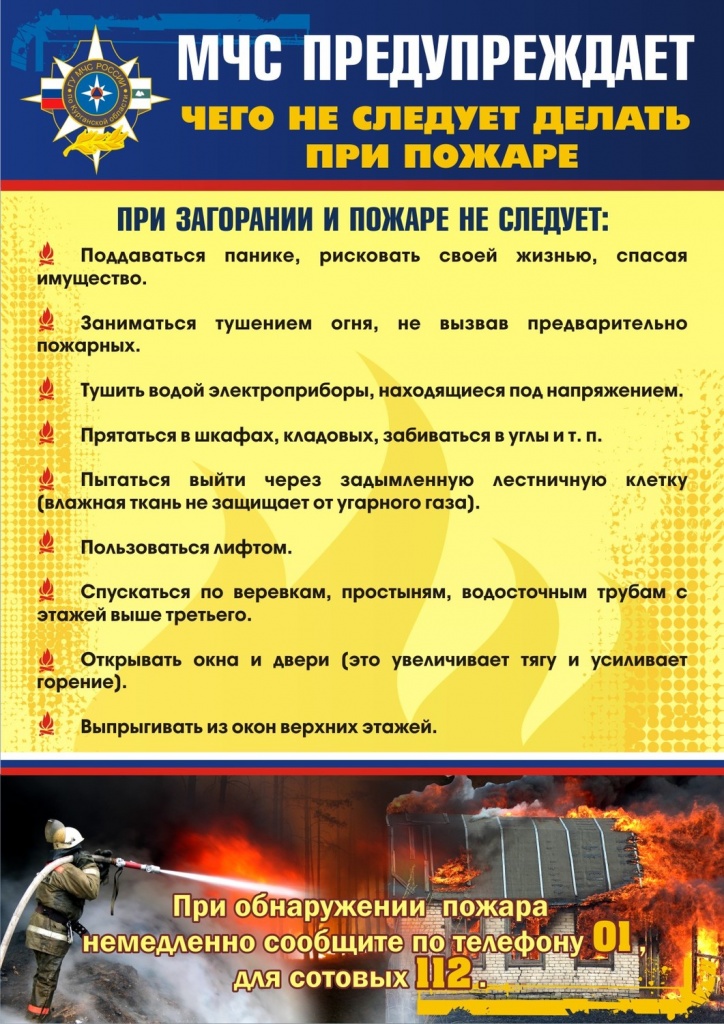 Адрес редакции: Иркутская область Эхирит-Булагатский район п. Свердлово ул. Советская д. 19 тел.(факс) 8(39541) 24421Учредитель—Дума МО «Захальское»Главный редактор—Чернигов А.Н.Тираж—50 экз.  Подписано в печать  04.05.2019 г. Цена—бесплатноГазета отпечатана в администрации МО «Захальское»Сведения о ходе  исполнения бюджета муниципального образования "Захальское" за   1 квартал 2019 годаСведения о ходе  исполнения бюджета муниципального образования "Захальское" за   1 квартал 2019 годаСведения о ходе  исполнения бюджета муниципального образования "Захальское" за   1 квартал 2019 годаСведения о ходе  исполнения бюджета муниципального образования "Захальское" за   1 квартал 2019 годаСведения о ходе  исполнения бюджета муниципального образования "Захальское" за   1 квартал 2019 годаСведения о ходе  исполнения бюджета муниципального образования "Захальское" за   1 квартал 2019 годаСведения о ходе  исполнения бюджета муниципального образования "Захальское" за   1 квартал 2019 годаСведения о ходе  исполнения бюджета муниципального образования "Захальское" за   1 квартал 2019 годаСведения о ходе  исполнения бюджета муниципального образования "Захальское" за   1 квартал 2019 годаСведения о ходе  исполнения бюджета муниципального образования "Захальское" за   1 квартал 2019 годаСведения о ходе  исполнения бюджета муниципального образования "Захальское" за   1 квартал 2019 годаСведения о ходе  исполнения бюджета муниципального образования "Захальское" за   1 квартал 2019 годаСведения о ходе  исполнения бюджета муниципального образования "Захальское" за   1 квартал 2019 годаСведения о ходе  исполнения бюджета муниципального образования "Захальское" за   1 квартал 2019 годаСведения о ходе  исполнения бюджета муниципального образования "Захальское" за   1 квартал 2019 года                                                               1. Доходы бюджета                                                               1. Доходы бюджета                                                               1. Доходы бюджета                                                               1. Доходы бюджета                                                               1. Доходы бюджета                                                               1. Доходы бюджета                                                               1. Доходы бюджета Наименование показателя Наименование показателяКод строкиКод строкиКод дохода по КДКод дохода по КДКод дохода по КДУтвержденные бюджетные назначенияУтвержденные бюджетные назначенияУтвержденные бюджетные назначенияИсполненоИсполненоНеисполненные назначенияНеисполненные назначения11223334445566ДОХОДЫ БЮДЖЕТА - ИТОГОДОХОДЫ БЮДЖЕТА - ИТОГО010010000 0 00 00000 00 0000 000000 0 00 00000 00 0000 000000 0 00 00000 00 0000 00014 183 244,18 14 183 244,18 14 183 244,18 3 176 788,18 3 176 788,18 11 006 456,00 11 006 456,00 НАЛОГОВЫЕ И НЕНАЛОГОВЫЕ ДОХОДЫНАЛОГОВЫЕ И НЕНАЛОГОВЫЕ ДОХОДЫ010010000 1 00 00000 00 0000 000000 1 00 00000 00 0000 000000 1 00 00000 00 0000 0003 184 344,183 184 344,183 184 344,18679 723,18679 723,182 504 621,00 2 504 621,00 НАЛОГИ НА ПРИБЫЛЬ, ДОХОДЫНАЛОГИ НА ПРИБЫЛЬ, ДОХОДЫ010010000 1 01 00000 00 0000 000000 1 01 00000 00 0000 000000 1 01 00000 00 0000 000737 041,00 737 041,00 737 041,00 70 959,14 70 959,14 666 081,86 666 081,86 Налог на доходы физических лицНалог на доходы физических лиц010010000 1 01 02000 01 0000 110000 1 01 02000 01 0000 110000 1 01 02000 01 0000 110737 041,00 737 041,00 737 041,00 70 959,14 70 959,14 666 081,86 666 081,86 Налог на доходы физических лиц с доходов, полученных в виде дивидендов от долевого участия в деятельности организацийНалог на доходы физических лиц с доходов, полученных в виде дивидендов от долевого участия в деятельности организаций010010000 1 01 02010 01 0000 110000 1 01 02010 01 0000 110000 1 01 02010 01 0000 110---Налог  на   доходы  физических   лиц   с   доходов, полученных физическими лицами,  не являющимися налоговыми резидентами Российской Федерации в виде дивидендов от долевого участия в деятельности организаций Налог  на   доходы  физических   лиц   с   доходов, полученных физическими лицами,  не являющимися налоговыми резидентами Российской Федерации в виде дивидендов от долевого участия в деятельности организаций 010010000 1 01 02011 01 0000 110000 1 01 02011 01 0000 110000 1 01 02011 01 0000 110---Налог на доходы физических лиц с доходов, облагаемых по налоговой ставке, установленной пунктом 1 статьи 224 Налогового кодекса Российской ФедерацииНалог на доходы физических лиц с доходов, облагаемых по налоговой ставке, установленной пунктом 1 статьи 224 Налогового кодекса Российской Федерации010010000 1 01 02020 01 0000 110000 1 01 02020 01 0000 110000 1 01 02020 01 0000 110737 041,00 737 041,00 737 041,00 70 959,14 70 959,14 666 081,86 666 081,86 Налог на доходы физических лиц с доходов, облагаемых по налоговой ставке, установленной пунктом 1 статьи 224 Налогового кодекса Российской Федерации, за исключением доходов, полученных физическими лицами, зарегистрированными в качестве индивидуальных предпринимателей, частных нотариусов и других лиц, занимающихся частной практикойНалог на доходы физических лиц с доходов, облагаемых по налоговой ставке, установленной пунктом 1 статьи 224 Налогового кодекса Российской Федерации, за исключением доходов, полученных физическими лицами, зарегистрированными в качестве индивидуальных предпринимателей, частных нотариусов и других лиц, занимающихся частной практикой010010000 1 01 02021 01 0000 110000 1 01 02021 01 0000 110000 1 01 02021 01 0000 110737 041,00 737 041,00 737 041,00 70 959,14 70 959,14 666 081,86 666 081,86 Доходы от уплаты акцизов на топливо ,подлежащее распределению между бюджетами  с учетом  установленных диференцированных нормативов отчисления в местные бюджетыДоходы от уплаты акцизов на топливо ,подлежащее распределению между бюджетами  с учетом  установленных диференцированных нормативов отчисления в местные бюджеты010010000 1 03 02200 01 0000 110000 1 03 02200 01 0000 110000 1 03 02200 01 0000 1102 226 303,18 2 226 303,18 2 226 303,18 583 440,97 583 440,97 1 642 862,21 1 642 862,21 ЕДИНЫЙ СЕЛЬСКОХОЗЯЙСТВЕННЫЙ НАЛОГЕДИНЫЙ СЕЛЬСКОХОЗЯЙСТВЕННЫЙ НАЛОГ010010000 1 05 00000 00 0000 110000 1 05 00000 00 0000 110000 1 05 00000 00 0000 11012 000,00 12 000,00 12 000,00 10,84 10,84 11 989,16 11 989,16 НАЛОГИ НА ИМУЩЕСТВОНАЛОГИ НА ИМУЩЕСТВО010010000 1 06 00000 00 0000 000000 1 06 00000 00 0000 000000 1 06 00000 00 0000 000160 000,00 160 000,00 160 000,00 17 685,12 17 685,12 142 314,88 142 314,88 Налог на имущество физических лицНалог на имущество физических лиц010010000 1 06 01000 00 0000 110000 1 06 01000 00 0000 110000 1 06 01000 00 0000 11010 000,00 10 000,00 10 000,00 5 680,44 5 680,44 4 319,56 4 319,56 Налог на имущество физических лиц, взимаемый по ставкам, применяемым к объектам налогообложения, расположенным в границах поселенийНалог на имущество физических лиц, взимаемый по ставкам, применяемым к объектам налогообложения, расположенным в границах поселений010010000 1 06 01030 10 0000 110000 1 06 01030 10 0000 110000 1 06 01030 10 0000 11010 000,00 10 000,00 10 000,00 5 680,44 5 680,44 4 319,56 4 319,56 Земельный налогЗемельный налог010010000 1 06 06000 00 0000 110000 1 06 06000 00 0000 110000 1 06 06000 00 0000 110-    -    Земельный налог, взимаемый по ставкам, установленным в соответствии с подпунктом 1 пункта 1 статьи 394 Налогового кодекса Российской ФедерацииЗемельный налог, взимаемый по ставкам, установленным в соответствии с подпунктом 1 пункта 1 статьи 394 Налогового кодекса Российской Федерации010010000 1 06 06010 00 0000 110000 1 06 06010 00 0000 110000 1 06 06010 00 0000 1105 000,00 5 000,00 5 000,00 1,00 1,00 4 999,00 4 999,00 Земельный налог, взимаемый по ставкам, установленным в соответствии с подпунктом 1 пункта 1 статьи 394 Налогового кодекса Российской Федерации и применяемым к объектам налогообложения, расположенным в границах поселенийЗемельный налог, взимаемый по ставкам, установленным в соответствии с подпунктом 1 пункта 1 статьи 394 Налогового кодекса Российской Федерации и применяемым к объектам налогообложения, расположенным в границах поселений010010000 1 06 06033 10 0000 110000 1 06 06033 10 0000 110000 1 06 06033 10 0000 1105 000,00 5 000,00 5 000,00 1,00 1,00 4 999,00 4 999,00 Земельный налог, взимаемый по ставкам, установленным в соответствии с подпунктом 2 пункта 1 статьи 394 Налогового кодекса Российской ФедерацииЗемельный налог, взимаемый по ставкам, установленным в соответствии с подпунктом 2 пункта 1 статьи 394 Налогового кодекса Российской Федерации010010000 1 06 06020 00 0000 110000 1 06 06020 00 0000 110000 1 06 06020 00 0000 110-    -    Земельный налог, взимаемый по ставкам, установленным в соответствии с подпунктом 2 пункта 1 статьи 394 Налогового кодекса Российской Федерации и применяемым к объектам налогообложения, расположенным в границах поселенийЗемельный налог, взимаемый по ставкам, установленным в соответствии с подпунктом 2 пункта 1 статьи 394 Налогового кодекса Российской Федерации и применяемым к объектам налогообложения, расположенным в границах поселений010010000 1 06 06043 10 0000 110000 1 06 06043 10 0000 110000 1 06 06043 10 0000 110145 000,00 145 000,00 145 000,00 12 003,68 12 003,68 132 996,32 132 996,32 ЗАДОЛЖЕННОСТЬ И ПЕРЕРАСЧЕТЫ ПО ОТМЕНЕННЫМ НАЛОГАМ, СБОРАМ И ИНЫМ ОБЯЗАТЕЛЬНЫМ ПЛАТЕЖАМЗАДОЛЖЕННОСТЬ И ПЕРЕРАСЧЕТЫ ПО ОТМЕНЕННЫМ НАЛОГАМ, СБОРАМ И ИНЫМ ОБЯЗАТЕЛЬНЫМ ПЛАТЕЖАМ010010000 1 09 00000 00 0000 000000 1 09 00000 00 0000 000000 1 09 00000 00 0000 000-    -    -    -    -    -    -    Налоги на имуществоНалоги на имущество010010000 1 09 04000 00 0000 110000 1 09 04000 00 0000 110000 1 09 04000 00 0000 110-    -    Земельный налог (по обязательствам, возникшим до 1 января 2006 года)Земельный налог (по обязательствам, возникшим до 1 января 2006 года)010010000 1 09 04050 00 0000 110000 1 09 04050 00 0000 110000 1 09 04050 00 0000 110-    -    Земельный налог (по обязательствам, возникшим до 1 января 2006 года), мобилизуемый на территориях поселенийЗемельный налог (по обязательствам, возникшим до 1 января 2006 года), мобилизуемый на территориях поселений010010000 1 09 04050 10 0000 110000 1 09 04050 10 0000 110000 1 09 04050 10 0000 110-    -    ДОХОДЫ ОТ ИСПОЛЬЗОВАНИЯ ИМУЩЕСТВА, НАХОДЯЩЕГОСЯ В ГОСУДАРСТВЕННОЙ И МУНИЦИПАЛЬНОЙ СОБСТВЕННОСТИДОХОДЫ ОТ ИСПОЛЬЗОВАНИЯ ИМУЩЕСТВА, НАХОДЯЩЕГОСЯ В ГОСУДАРСТВЕННОЙ И МУНИЦИПАЛЬНОЙ СОБСТВЕННОСТИ010010000 1 11 00000 00 0000 000000 1 11 00000 00 0000 000000 1 11 00000 00 0000 00049 000,00 49 000,00 49 000,00 7 627,11 7 627,11 41 372,89 41 372,89 Доходы, получаемые в виде арендной либо иной платы за передачу в возмездное пользование государственного и муниципального имущества (за исключением имущества автономных учреждений, а также имущества государственных и муниципальных унитарных предприятий, в том числе казенных)Доходы, получаемые в виде арендной либо иной платы за передачу в возмездное пользование государственного и муниципального имущества (за исключением имущества автономных учреждений, а также имущества государственных и муниципальных унитарных предприятий, в том числе казенных)010010000 1 11 05000 00 0000 120000 1 11 05000 00 0000 120000 1 11 05000 00 0000 12049 000,00 49 000,00 49 000,00 7 627,11 7 627,11 41 372,89 41 372,89 Доходы, получаемые в виде арендной платы , а также средства от продажи права на заключение договоров аренды за земли находящиеся в собственньсти поселенийДоходы, получаемые в виде арендной платы , а также средства от продажи права на заключение договоров аренды за земли находящиеся в собственньсти поселений010010000 1 11 05025 10 0000 120000 1 11 05025 10 0000 120000 1 11 05025 10 0000 12049 000,00 49 000,00 49 000,00 7 627,11 7 627,11 41 372,89 41 372,89 ДОХОДЫ ОТ ПРОДАЖИ МАТЕРИАЛЬНЫХ И НЕМАТЕРИАЛЬНЫХ АКТИВОВДОХОДЫ ОТ ПРОДАЖИ МАТЕРИАЛЬНЫХ И НЕМАТЕРИАЛЬНЫХ АКТИВОВ026026000 1 14 00000 00 0000 000000 1 14 00000 00 0000 000000 1 14 00000 00 0000 000-    -    Доходы от продажи земельных участков, находящихся в в государственной и муниципальной собственности (за исключением земельных участков автономных учреждений, а также земельных участков государственных и муниципальных предприятий, в том числе казенных)Доходы от продажи земельных участков, находящихся в в государственной и муниципальной собственности (за исключением земельных участков автономных учреждений, а также земельных участков государственных и муниципальных предприятий, в том числе казенных)026026000 1 14 06000 00 0000 430000 1 14 06000 00 0000 430000 1 14 06000 00 0000 430-    -    Доходы от продажи земельных участков, государственная собственность на которые не разграниченаДоходы от продажи земельных участков, государственная собственность на которые не разграничена026026000 1 14 06010 00 0000 430000 1 14 06010 00 0000 430000 1 14 06010 00 0000 430-    -    Доходы от продажи земельных участков, государственная собственность на которые не разграничена и которые расположены в границах поселенийДоходы от продажи земельных участков, государственная собственность на которые не разграничена и которые расположены в границах поселений026026000 1 14 06014 10 0000 430000 1 14 06014 10 0000 430000 1 14 06014 10 0000 430-    -    Прочие поступления от денежных взысканий (штрафов) и иных сумм в возмещении ущерба,зачисляемые в бюджеты поселенийПрочие поступления от денежных взысканий (штрафов) и иных сумм в возмещении ущерба,зачисляемые в бюджеты поселений026026000 1 16 90050 10 0000 140000 1 16 90050 10 0000 140000 1 16 90050 10 0000 140Прочие неналоговые доходы бюджетов поселений Прочие неналоговые доходы бюджетов поселений 026026000 1 17 05050100 0000 180000 1 17 05050100 0000 180000 1 17 05050100 0000 180Невыясненные  поступления зачисляемые в бюджеты поселенийНевыясненные  поступления зачисляемые в бюджеты поселений026026000 1 17 01050100 0000 180000 1 17 01050100 0000 180000 1 17 01050100 0000 180БЕЗВОЗМЕЗДНЫЕ ПОСТУПЛЕНИЯБЕЗВОЗМЕЗДНЫЕ ПОСТУПЛЕНИЯ010010000 2 00 00000 00 0000 000000 2 00 00000 00 0000 000000 2 00 00000 00 0000 00010 998 900,00 10 998 900,00 10 998 900,00 2 497 065,00 2 497 065,00 8 501 835,00 8 501 835,00 Безвозмездные поступления от других бюджетов бюджетной системы Российской ФедерацииБезвозмездные поступления от других бюджетов бюджетной системы Российской Федерации010010000 2 02 00000 00 0000 000000 2 02 00000 00 0000 000000 2 02 00000 00 0000 00010 157 500,00 10 157 500,00 10 157 500,00 2 497 065,00 2 497 065,00 7 660 435,00 7 660 435,00 Дотации бюджетам субъектов Российской Федерации и муниципальных образованийДотации бюджетам субъектов Российской Федерации и муниципальных образований010010000 2 02 15001 10 0000 151000 2 02 15001 10 0000 151000 2 02 15001 10 0000 1519 504 800,00 9 504 800,00 9 504 800,00 2 205 445,00 2 205 445,00 7 299 355,00 7 299 355,00 Дотации бюджетам на поддержку мер по обеспечению сбалансированности бюджетовДотации бюджетам на поддержку мер по обеспечению сбалансированности бюджетов010010000 2 02 01003 00 0000 151000 2 02 01003 00 0000 151000 2 02 01003 00 0000 151-    -    -    -    -    -    -    Дотации бюджетам поселений на поддержку мер по обеспечению сбалансированности бюджетовДотации бюджетам поселений на поддержку мер по обеспечению сбалансированности бюджетов010010000 2 02 01003 10 0000 151000 2 02 01003 10 0000 151000 2 02 01003 10 0000 151-    -    Субвенции  бюджетам поселений на осуществление первичного воинского учетаСубвенции  бюджетам поселений на осуществление первичного воинского учета010010000 2 02 030151 00 0000 151000 2 02 030151 00 0000 151000 2 02 030151 00 0000 151115 100,00 115 100,00 115 100,00 30 800,00 30 800,00 84 300,00 84 300,00 Прочие субсидии бюджетам поселенийПрочие субсидии бюджетам поселений010010000 2 02 02999 10 0000 151 000 2 02 02999 10 0000 151 000 2 02 02999 10 0000 151 503 300,00 503 300,00 503 300,00 503 300,00 503 300,00 Субвенции  бюджетам поселений навыполнение передаваемых полномочий субьектов РФСубвенции  бюджетам поселений навыполнение передаваемых полномочий субьектов РФ010010000 2 02 03024 10 0000 151 000 2 02 03024 10 0000 151 000 2 02 03024 10 0000 151 34 300,00 34 300,00 34 300,00 8 400,00 8 400,00 25 900,00 25 900,00 Прочие межбюджетные трансферты ,передаваемые бюджетам селских поселенийПрочие межбюджетные трансферты ,передаваемые бюджетам селских поселений010010000 2 02 49999 10 0000 151 000 2 02 49999 10 0000 151 000 2 02 49999 10 0000 151 841 400,00 841 400,00 841 400,00 252 420,00 252 420,00 588 980,00 588 980,00 Возврат прочих остатков субсидий,субвенций  и иных межбюджетных трансфертов,имеющих целевое назначение прошлых лет бюджетов селских поселенийВозврат прочих остатков субсидий,субвенций  и иных межбюджетных трансфертов,имеющих целевое назначение прошлых лет бюджетов селских поселений010010000 2 02 49999 10 0000 151 000 2 02 49999 10 0000 151 000 2 02 49999 10 0000 151 -    -                                                                2. Расходы бюджетаза  1 квартал 2019 г.за  1 квартал 2019 г.за  1 квартал 2019 г.за  1 квартал 2019 г.за  1 квартал 2019 г.за  1 квартал 2019 г.за  1 квартал 2019 г.за  1 квартал 2019 г. Наименование показателяКод строкиКод строкиКод расхода по ППП, ФКР, КЦСР, КВР, ЭКРКод расхода по ППП, ФКР, КЦСР, КВР, ЭКРУтвержденные бюджетные назначенияУтвержденные бюджетные назначенияУтвержденные бюджетные назначенияИсполненоИсполненоИсполненоНеисполненные назначения Неисполненные назначения 1223344455566Расходы бюджета - всего200200000 0000 0000000 000 000000 0000 0000000 000 00015 968 839,41 15 968 839,41 15 968 839,41 1 706 243,41 1 706 243,41 1 706 243,41 14 262 596,00 14 262 596,00 ОБЩЕГОСУДАРСТВЕННЫЕ ВОПРОСЫ200200000 0100 0000000 000 000000 0100 0000000 000 0007 951 672,23 7 951 672,23 7 951 672,23 1 078 477,81 1 078 477,81 1 078 477,81 6 873 194,42 6 873 194,42 Функционирование высшего должностного лица субъекта Российской Федерации и муниципального образования200200000 0102 9111190110 120000 0102 9111190110 1201 088 602,00 1 088 602,00 1 088 602,00 211 934,00 211 934,00 211 934,00 876 668,00 876 668,00 Расходы на выплату персоналу муниципальных органов200200000 0102 9111190110 120000 0102 9111190110 1201 088 602,00 1 088 602,00 1 088 602,00 211 934,00 211 934,00 211 934,00 876 668,00 876 668,00 Заработная плата200200000 0102 9111190110 121000 0102 9111190110 121836 100,00 836 100,00 836 100,00 169 850,00 169 850,00 169 850,00 666 250,00 666 250,00 Начисленияи выплаты  по оплате труда200200000 0102 9111190110 129000 0102 9111190110 129252 502,00 252 502,00 252 502,00 42 084,00 42 084,00 42 084,00 210 418,00 210 418,00 Функционирование Правительства Российской Федерации, высших исполнительных органов государственной власти субъектов Российской Федерации, местных администраций200200000 0104 9111290110 000000 0104 9111290110 0006 862 070,23 6 862 070,23 6 862 070,23 866 543,81 866 543,81 866 543,81 5 995 526,42 5 995 526,42 Фонд оплаты труда и страховые взносы200200000 0104 9111290110 120000 0104 9111290110 1204 291 328,23 4 291 328,23 4 291 328,23 675 602,00 675 602,00 675 602,00 3 615 726,23 3 615 726,23 Заработная плата200200000 0104 9111290110 121000 0104 9111290110 1213 316 907,00 3 316 907,00 3 316 907,00 548 840,00 548 840,00 548 840,00 2 768 067,00 2 768 067,00 Начисленияи выплаты  по оплате труда200200000 0104 9111290110 129000 0104 9111290110 129974 421,23 974 421,23 974 421,23 126 762,00 126 762,00 126 762,00 847 659,23 847 659,23 Закупка товаров ,работ,услуг в сфере информационно-комуникационных технологий200200000 0104 9111290120 242000 0104 9111290120 24210 000,00 10 000,00 10 000,00 1 346,41 1 346,41 1 346,41 8 653,59 8 653,59 Услуги связи200200000 0104 9111290120 242000 0104 9111290120 24210 000,00 10 000,00 10 000,00 1 346,41 1 346,41 1 346,41 8 653,59 8 653,59 Прочая закупка товаров ,работ и услуг для муниципальных нужд244244000 0104 9111290120 244000 0104 9111290120 2442 530 742,00 2 530 742,00 2 530 742,00 186 675,40 186 675,40 186 675,40 2344066,62344066,6Коммунальные услуги223223000 0104 9111290120 244000 0104 9111290120 244720 000,00 720 000,00 720 000,00 83 243,61 83 243,61 83 243,61 636 756,39 636 756,39 Работы,услуги по содержанию имущества225225000 0104 9111290120 244000 0104 9111290120 24485 000,00 85 000,00 85 000,00 85 000,00 85 000,00 Прочие работы, услуги226226000 0104 9111290120 244000 0104 9111290120 244436 282,00 436 282,00 436 282,00 70 511,03 70 511,03 70 511,03 365 770,97 365 770,97 Увеличение стоимости материальных запасов290290000 0104 9111290120 244000 0104 9111290120 24482 000,00 82 000,00 82 000,00 82 000,00 82 000,00 Увеличение стоимости основных средств310310000 0104 9111290120 244000 0104 9111290120 244467 800,00 467 800,00 467 800,00 467 800,00 467 800,00 Увеличение стоимости основных средств340340000 0104 9111290120 244000 0104 9111290120 244739 660,00 739 660,00 739 660,00 32 920,76 32 920,76 32 920,76 706 739,24 706 739,24 Увеличение стоимости материальных запасов850850000 0104 9111290120 850000 0104 9111290120 85030 000,00 30 000,00 30 000,00 2 920,00 2 920,00 2 920,00 27 080,00 27 080,00 Резервные фонды200200000 0111 9111390130 000000 0111 9111390130 0001 000,00 1 000,00 1 000,00 1 000,00 1 000,00 Резервные фонды местных администрации290290000 0111 9111390130 800000 0111 9111390130 8001 000,00 1 000,00 1 000,00 1 000,00 1 000,00 Другие общегосударственные вопросы200200000 0113 9120673150 000000 0113 9120673150 000700,00 700,00 700,00 700,00 700,00 Прочая закупка товаров ,работ и услуг для муниципальных нужд244244000 0113 9120673150 244000 0113 9120673150 244700,00 700,00 700,00 700,00 700,00 Увеличение стоимости материальных запасов340340000 0113 9120673150 244000 0113 9120673150 244700,00 700,00 700,00 700,00 700,00 НАЦИОНАЛЬНАЯ ОБОРОНА200200000 0200 0000000 000 000000 0200 0000000 000 000115 100,00 115 100,00 115 100,00 30 800,00 30 800,00 30 800,00 84 300,00 84 300,00 Мобилизационная и вневойсковая подготовка200200000 0203 9120251180 000000 0203 9120251180 000115 100,00 115 100,00 115 100,00 30 800,00 30 800,00 30 800,00 84 300,00 84 300,00 Заработная плата121121000 0203 9120251180 121000 0203 9120251180 12185 176,00 85 176,00 85 176,00 23 656,00 23 656,00 23 656,00 61 520,00 61 520,00 Начисленияи выплаты  по оплате труда129129000 0203 9120251180 129000 0203 9120251180 12925 724,00 25 724,00 25 724,00 7 144,00 7 144,00 7 144,00 18 580,00 18 580,00 Начисленияи выплаты  по оплате труда200200000 0203 0013600 121 213000 0203 0013600 121 213-    -    Услуги связи121121000 0203 9120251180 242000 0203 9120251180 2422 000,00 2 000,00 2 000,00 2 000,00 2 000,00 Транспортные услуги225225000 0203 9120251180 244000 0203 9120251180 2442 000,00 2 000,00 2 000,00 -    -    -    Увеличение стоимости материальных запасов340340000 0203 9120251180 244000 0203 9120251180 244200,00 200,00 200,00 200,00 200,00 Муниципальная целевая программа "Профилактика терроризма и экстремизма  в МО "Захальское"на 2017 -2021 гг."200200000 0314 0000000 000 000000 0314 0000000 000 0001 000,00 1 000,00 1 000,00 Прочая закупка товаров ,работ и услуг для муниципальных нужд244244000 0314 7950290240 244000 0314 7950290240 2441 000,00 1 000,00 1 000,00 Прочие работы, услуги226226000 0314 7950290240 244000 0314 7950290240 2441 000,00 1 000,00 1 000,00 Национальная экономика200200000 0400 0000000 000 000000 0400 0000000 000 00033 600,00 33 600,00 33 600,00 7 561,00 7 561,00 7 561,00 26 039,00 26 039,00 Осуществление отдельных областных  гос.полномочий в области регулирования тарифов на товары и услуги организации коммунального комплекса200200000 0401 9120173110 000000 0401 9120173110 00033 600,00 33 600,00 33 600,00 7 561,00 7 561,00 7 561,00 26 039,00 26 039,00 Фонд оплаты труда и страховые взносы120120000 0401 9120173110 120000 0401 9120173110 12032 000,00 32 000,00 32 000,00 7 561,00 7 561,00 7 561,00 24 439,00 24 439,00 Заработная плата121121000 0401 9120173110 121000 0401 9120173110 12124 578,00 24 578,00 24 578,00 5 613,00 5 613,00 5 613,00 18 965,00 18 965,00 Начисления и выплаты  по оплате труда129129000 0401 9120173110 129000 0401 9120173110 1297 422,00 7 422,00 7 422,00 1 948,00 1 948,00 1 948,00 5 474,00 5 474,00 Увеличение стоимости материальных запасов244244000 0401 9120173110 244000 0401 9120173110 2441 600,00 1 600,00 1 600,00 1 600,00 1 600,00 Дорожное хозяйство (дорожные фонды)200200000 0409 0000000 000 000000 0409 0000000 000 0003 394 898,18 3 394 898,18 3 394 898,18 5 983,00 5 983,00 5 983,00 3 388 915,18 3 388 915,18 Муниципальная целевая программа " Строительство и модернизация  автомобильных дорог общего пользования,в числе дорог поселений МО "Захальское"на 2016 -2017 гг."200200000 0409 7950190240 000000 0409 7950190240 0003 394 898,18 3 394 898,18 3 394 898,18 5 983,00 5 983,00 5 983,00 3 388 915,18 3 388 915,18 Услуги по содпержанию имущества225225000 0409 7950190240 244000 0409 7950190240 2443 394 898,18 3 394 898,18 3 394 898,18 5 983,00 5 983,00 5 983,00 3 388 915,18 3 388 915,18 Реализация перечня народных инициатив за счет областного бюджета-содержание  автомобильной дороги общего пользования,в числе дорог поселений МО "Захальское"200200000 0409 91401S2370 000000 0409 91401S2370 00097 020,00 97 020,00 97 020,00 -    -    -    9702097020Прочая закупка товаров ,работ и услуг для муниципальных нужд244244000 0409 91401S2370 244000 0409 91401S2370 24497 020,00 97 020,00 97 020,00 -    -    -    97 020,00 97 020,00 Услуги по содпержанию имущества225225000 0409 91401S2370 244000 0409 91401S2370 24497 020,00 97 020,00 97 020,00 97 020,00 97 020,00 Увеличение стоимости основных средств310310000 0409 91401S2370 244000 0409 91401S2370 244-    -    -    -    -    Прочая закупка товаров ,работ и услуг для муниципальных нужд200200000 0409 91402S2370 244000 0409 91402S2370 244-    -    -    -    -    -    -    -    Другие вопросы в области жилищно-коммунального хозяйства200200000 0409 91403S2370 244000 0409 91403S2370 244-    -    -    -    -    Прочие работы,услуги200200000 0409 91403S2370 244000 0409 91403S2370 244-    -    Увеличение стоимости материальных запасов340340000 0409 91403S2370 244000 0409 91403S2370 244-    -    Другие вопросы в области национальной экономики200200000 0412 7950390240 000000 0412 7950390240 0001 000,00 1 000,00 1 000,00 -    -    -    1 000,00 1 000,00 Прочая закупка товаров ,работ и услуг для муниципальных нужд244244000 0412 7950390240 244000 0412 7950390240 2441 000,00 1 000,00 1 000,00 1 000,00 1 000,00 Прочие работы, услуги226226000 0412 7950390240 244000 0412 7950390240 2441 000,00 1 000,00 1 000,00 1 000,00 1 000,00 Комплексное развитие систем коммунальной инфраструктуры на территории  муниципального образования "Захальское" на 2014-2022 годы"200200000 0502 7950490240 000000 0502 7950490240 0001 000,00 1 000,00 1 000,00 Прочая закупка товаров ,работ и услуг для муниципальных нужд244244000 0502 7950490240 244000 0502 7950490240 2441 000,00 1 000,00 1 000,00 Прочие работы, услуги226226000 0502 7950490240 244000 0502 7950490240 2441 000,00 1 000,00 1 000,00 Реализация мероприятий перечня народных инициатив расходы за счет средств местного бюджета- благоустройство (ограждение мемориала в с.Захал) 200200000 0503 91404S2370 000000 0503 91404S2370 00080 000,00 80 000,00 80 000,00 Прочая закупка товаров ,работ и услуг для муниципальных нужд244244000 0503 91404S2370 244000 0503 91404S2370 24480 000,00 80 000,00 80 000,00 Прочие работы, услуги226226000 0503 91404S2370 244000 0503 91404S2370 24480 000,00 80 000,00 80 000,00 Реализация мероприятий перечня народных инициатив расходы за счет средств местного бюджета- благоустройство (приобретение светодиодных уличных светильников) 200200000 0503 91405S2370 000000 0503 91405S2370 00099 000,00 99 000,00 99 000,00 Прочая закупка товаров ,работ и услуг для муниципальных нужд244244000 0503 91405S2370 244000 0503 91405S2370 24499 000,00 99 000,00 99 000,00 Увеличение стоимости основных средств340340000 0503 91405S2370 244000 0503 91405S2370 24499 000,00 99 000,00 99 000,00 Реализация мероприятий перечня народных инициатив расходы за счет средств местного бюджета- другие вопросы в сфере жилищно-коммунального комплекса(приобретение фильтров  очистки воды для водонапорных башен п.Свердлово и с.Захал) 200200000 0505 91402S2370 000000 0505 91402S2370 00099 000,00 99 000,00 99 000,00 Прочая закупка товаров ,работ и услуг для муниципальных нужд244244000 0503 91402S2370 244000 0503 91402S2370 24499 000,00 99 000,00 99 000,00 Прочие работы, услуги226226000 0503 91402S2370 244000 0503 91402S2370 24499 000,00 99 000,00 99 000,00 Другие вопросы в сфере жилищно-коммунального комплекса200200000 0505 9140790210 000000 0505 9140790210 000500 000,00 500 000,00 500 000,00 Прочая закупка товаров ,работ и услуг для муниципальных нужд244244000 0505 9140790210 244000 0505 9140790210 244500 000,00 500 000,00 500 000,00 Прочие работы, услуги226226000 0505 9140790210 244000 0505 9140790210 244500 000,00 500 000,00 500 000,00 КУЛЬТУРА, КИНЕМАТОГРАФИЯ200200000 0801 0000000 000 000000 0801 0000000 000 0003 582 869,00 3 582 869,00 3 582 869,00 573 421,60 573 421,60 573 421,60 3 009 447,40 3 009 447,40 Культура200200000 0801 9171090310 000000 0801 9171090310 0002 257 758,00 2 257 758,00 2 257 758,00 353 064,60 353 064,60 353 064,60 1 904 693,40 1 904 693,40 Обеспечение деятельности подведомственных учреждений000000000 0801 9171090310 000000 0801 9171090310 0002257758,002257758,002257758,00353064,60353064,60353064,601904693,401904693,40Фонд оплаты труда и страховые взносы110110000 0801 9171090310 110000 0801 9171090310 1101 415 123,00 1 415 123,00 1 415 123,00 257 431,00 257 431,00 257 431,00 1 157 692,00 1 157 692,00 Заработная плата111111000 0801 9171090310 111000 0801 9171090310 1111 086 884,00 1 086 884,00 1 086 884,00 204 551,00 204 551,00 204 551,00 882 333,00 882 333,00 Начисления и выплаты  по оплате труда119119000 0801 9171090310 119000 0801 9171090310 119328 239,00 328 239,00 328 239,00 52 880,00 52 880,00 52 880,00 275 359,00 275 359,00 Прочая закупка товаров ,работ и услуг для муниципальных нужд244244000 0801 9171090310 244000 0801 9171090310 244827 635,00 827 635,00 827 635,00 95 633,60 95 633,60 95 633,60 732 001,40 732 001,40 Коммунальные услуги223223000 0801 9171090310 244000 0801 9171090310 24435 000,00 35 000,00 35 000,00 34 273,60 34 273,60 34 273,60 726,40 726,40 Прочие работы, услуги226226000 0801 9171090310 244000 0801 9171090310 244780 051,00 780 051,00 780 051,00 61 360,00 61 360,00 61 360,00 718 691,00 718 691,00 Увеличение стоимости основных средств310310000 0801 9171090310 244000 0801 9171090310 244-    -    Увеличение стоимости материальных запасов340340000 0801 9171090310 244000 0801 9171090310 24412 584,00 12 584,00 12 584,00 12 584,00 12 584,00 Прочие работы, услуги226226000 0801 9171090310 244000 0801 9171090310 244-    -    Уплата прочих налогов , сборов и иных платежей850850000 0801 9171090310 853000 0801 9171090310 85315 000,00 15 000,00 15 000,00 15 000,00 15 000,00 Реализация мероприятий перечня проектов народных  инициатив за счет областного бюджета  по МКУ КИЦ Мо "Захальское"200200000 0801 91702S2370 000000 0801 91702S2370 00066 840,00 66 840,00 66 840,00 -    -    -    66 840,00 66 840,00 Прочая закупка товаров ,работ и услуг для муниципальных нужд244244000 0801 91702S2370 244000 0801 91702S2370 24466 840,00 66 840,00 66 840,00 -    -    -    66 840,00 66 840,00 Увеличение стоимости материальных запасов340340000 0801 91702S2370 244000 0801 91702S2370 2446684066840668406684066840Реализация мероприятий перечня проектов народных  инициатив за счет местного бюджета  по МКУ КИЦ Мо "Захальское"200200000 0801 91702S2370 000000 0801 91702S2370 0001 365,00 1 365,00 1 365,00 -    -    -    1 365,00 1 365,00 Прочая закупка товаров ,работ и услуг для муниципальных нужд244244000 0801 91702S2370 244000 0801 91702S2370 2441 365,00 1 365,00 1 365,00 -    -    -    1 365,00 1 365,00 Софинансирование мероприятий перечня проектов народных инициатив по МКУ КИЦ Мо "Захальское"200200000 0801 7950800 244 310000 0801 7950800 244 310-    -    -    -    -    -    -    -    Прочая закупка товаров ,работ и услуг для муниципальных нужд200200000 0801 7950800 244 000000 0801 7950800 244 000-    -    -    -    -    -    -    -    Увеличение стоимости материальных запасов200200000 0801 7950800 244 340000 0801 7950800 244 340-    -    Библиотеки200200000 0801 9171190310 000000 0801 9171190310 0001 256 906,00 1 256 906,00 1 256 906,00 220 357,00 220 357,00 220 357,00 1 036 549,00 1 036 549,00 Обеспечение деятельности подведомственных учреждений200200000 0801 9171190310 000000 0801 9171190310 0001 256 906,00 1 256 906,00 1 256 906,00 220 357,00 220 357,00 220 357,00 1 036 549,00 1 036 549,00 Фонд оплаты труда и страховые взносы200200000 0801 9171190310 000000 0801 9171190310 0001 156 906,00 1 156 906,00 1 156 906,00 220 357,00 220 357,00 220 357,00 936 549,00 936 549,00 Заработная плата211211000 0801 9171190310 111000 0801 9171190310 111888 561,00 888 561,00 888 561,00 176 552,00 176 552,00 176 552,00 712 009,00 712 009,00 Начисления и выплаты  по оплате труда213213000 08019171190310 119 000 08019171190310 119 268 345,00 268 345,00 268 345,00 43 805,00 43 805,00 43 805,00 224 540,00 224 540,00 Закупка товаров,работ ,услуг в целяхформирования муниципальногоматериального резерва242242000 0801 9171190320 242 000 0801 9171190320 242 -    -    -    -    -    -    Прочие работы,услуги226226000 0801 9 171190320 242 000 0801 9 171190320 242 Прочая закупка товаров ,работ и услуг для муниципальных нужд244244000 0801 9171190320 244 000 0801 9171190320 244 100 000,00 100 000,00 100 000,00 -    -    -    100 000,00 100 000,00 Прочие работы, услуги226226000 0801 9171190320 244 000 0801 9171190320 244 -    -    Увеличение стоимости основных средств310310000 0801 9171190320 244 000 0801 9171190320 244 -    -    -    -    -    Увеличение стоимости материальных запасов340340000 0801 9171190320 244 000 0801 9171190320 244 100 000,00 100 000,00 100 000,00 100 000,00 100 000,00 Межбюджетные трансферты общего характерабюджетам субьектов Рфи муниципальных образований200200000 1403 9180990240 000000 1403 9180990240 00010 000,00 10 000,00 10 000,00 10 000,00 10 000,00 10 000,00 -    -    Межбюджетные трансферты из бюджетов поселений в бюджеты муниципальных районов в соответствии с заключенными соглашениями251251000 1403 91809900240 540 000 1403 91809900240 540 10 000,00 10 000,00 10 000,00 10 000,00 10 000,00 10 000,00 -    -    Результат исполнения бюджета (дефицит "--", профицит "+")450450000 0000 0000000 000 000000 0000 0000000 000 000-15 968 839,41 -15 968 839,41 -15 968 839,41 -1 706 243,41 -1 706 243,41 -1 706 243,41 -14 262 596,00 -14 262 596,00                                            3. Источники финансирования дефицита бюджетов                                           3. Источники финансирования дефицита бюджетов                                           3. Источники финансирования дефицита бюджетов                                           3. Источники финансирования дефицита бюджетов                                           3. Источники финансирования дефицита бюджетов Наименование показателяКод строкиКод строкиКод источника финансирования дефицита бюджета по БККод источника финансирования дефицита бюджета по БККод источника финансирования дефицита бюджета по БКУтвержденные бюджетные назначенияУтвержденные бюджетные назначенияУтвержденные бюджетные назначенияИсполненоИсполненоНеисполненные назначенияНеисполненные назначения1223334445566ИСТОЧНИКИ ФИНАНСИРОВАНИЯ ДЕФИЦИТА БЮДЖЕТА500500000 90 00 00 00 00 0000 000000 90 00 00 00 00 0000 000000 90 00 00 00 00 0000 0001 785 595,23 1 785 595,23 1 785 595,23 1 785 595,23 1 785 595,23 ИСТОЧНИКИ ФИНАНСИРОВАНИЯ ДЕФИЦИТА БЮДЖЕТА - ВСЕГО520520000 01 00 00 00 00 0000 000000 01 00 00 00 00 0000 000000 01 00 00 00 00 0000 000ИСТОЧНИКИ ВНУТРЕННЕГО ФИНАНСИРОВАНИЯ ДЕФИЦИТОВ БЮДЖЕТОВ520520000 01 02 00 00 00 0000 000000 01 02 00 00 00 0000 000000 01 02 00 00 00 0000 000Кредиты кредитных организаций в валюте Российской Федерации520520000 01 02 00 00 00 0000 700000 01 02 00 00 00 0000 700000 01 02 00 00 00 0000 700Получение кредитов от кредитных организаций в валюте Российской Федерации520520000 01 02 00 00 10 0000 710000 01 02 00 00 10 0000 710000 01 02 00 00 10 0000 710Получение кредитов от кредитных организаций бюджетами поселений в валюте Российской Федерации520520000 01 02 00 00 00 0000 800000 01 02 00 00 00 0000 800000 01 02 00 00 00 0000 800Погашение кредитов, предоставленных кредитными организациями в валюте Российской Федерации520520000 01 02 00 00 10 0000 810000 01 02 00 00 10 0000 810000 01 02 00 00 10 0000 810Погашение бюджетами поселений кредитов от кредитных организаций в валюте Российской Федерации700700000 01 05 00 00 00 0000 000000 01 05 00 00 00 0000 000000 01 05 00 00 00 0000 000-14 183 244,18 -14 183 244,18 -14 183 244,18 -14 183 244,18 -14 183 244,18 Изменение остатков средств на счетах по учету средств бюджета710710000 01 05 00 00 00 0000 500000 01 05 00 00 00 0000 500000 01 05 00 00 00 0000 500-14 183 244,18 -14 183 244,18 -14 183 244,18 -14 183 244,18 -14 183 244,18 Увеличение остатков средств бюджетов710710000 01 05 02 00 00 0000 500000 01 05 02 00 00 0000 500000 01 05 02 00 00 0000 500-14 183 244,18 -14 183 244,18 -14 183 244,18 -14 183 244,18 -14 183 244,18 Увеличение прочих остатков средств бюджетов710710000 01 05 02 01 00 0000 510000 01 05 02 01 00 0000 510000 01 05 02 01 00 0000 510-14 183 244,18 -14 183 244,18 -14 183 244,18 -14 183 244,18 -14 183 244,18 Увеличение прочих остатков денежных средств бюджетов710710000 01 05 02 01 10 0000 510000 01 05 02 01 10 0000 510000 01 05 02 01 10 0000 510-14 183 244,18 -14 183 244,18 -14 183 244,18 15 968 839,41 15 968 839,41 Увеличение прочих остатков денежных средств бюджетов поселений720720000 01 05 00 00 00 0000 600000 01 05 00 00 00 0000 600000 01 05 00 00 00 0000 60015 968 839,41 15 968 839,41 15 968 839,41 15 968 839,41 15 968 839,41 Уменьшение остатков средств бюджетов720720000 01 05 02 00 00 0000 600000 01 05 02 00 00 0000 600000 01 05 02 00 00 0000 60015 968 839,41 15 968 839,41 15 968 839,41 15 968 839,41 15 968 839,41 Уменьшение прочих остатков средств бюджетов720720000 01 05 02 01 00 0000 610000 01 05 02 01 00 0000 610000 01 05 02 01 00 0000 61015 968 839,41 15 968 839,41 15 968 839,41 15 968 839,41 15 968 839,41 Уменьшение прочих остатков денежных средств бюджетов720720000 01 05 02 01 10 0000 610000 01 05 02 01 10 0000 610000 01 05 02 01 10 0000 61015 968 839,41 15 968 839,41 15 968 839,41 15 968 839,41 15 968 839,41 Уменьшение прочих остатков денежных средств бюджетов поселений720720000 01 05 02 01 10 0000 610000 01 05 02 01 10 0000 610000 01 05 02 01 10 0000 61015 968 839,41 15 968 839,41 15 968 839,41 15 968 839,41 15 968 839,41 № п/пДанные о нахождении мест (площадок) накопления твердых коммунальных отходовИсточники образования твердых коммунальных отходов, которые складируются в местах (на площадках) накопления твердых коммунальных отходов1300 метров на северо-восток от  п. СвердловоНаселение п. Свердлово,д. Еловка, д. Мурино2500 метров к югу от д.РудовщинаНаселение д. Куяда, д. Рудовщина, с. Захал№ п/пПорядковый номер контейнерной площадкиДанные о нахождении мест (площадок) накопления твердых коммунальных отходовДанные о нахождении мест (площадок) накопления твердых коммунальных отходовДанные о нахождении мест (площадок) накопления твердых коммунальных отходовДанные о нахождении мест (площадок) накопления твердых коммунальных отходовДанные о нахождении мест (площадок) накопления твердых коммунальных отходовДанные о собственниках мест (площадок) накопления твердых коммунальных отходов(для юридических лиц, в том числе органов государственной власти и местного самоуправления: полное наименование и ОГРН записи в ЕГРЮЛ, фактический адрес;для индивидуальных предпринимателей: Ф.И.О., ОГРН записи в ЕГРИП, адрес регистрации по месту жительства;для физических лиц: Ф.И.О., серия, номер и дата выдачи паспорта или иного документа, удостоверяющего личность в соответствии с законодательством Российской Федерации, адрес регистрации по месту жительства, контактные данные)Данные об источниках образования твердых коммунальных отходов, которые складируются в местах (на площадках) накопления твердых коммунальных отходов(сведения об одном или нескольких объектах капитального строительства, территории (части территории) поселения, при осуществлении деятельности на которых у физических и юридических лиц образуются твердые коммунальные отходы, складируемые в соответствующих местах (на площадках) накопления твердых коммунальных отходов)Данные о технических характеристиках мест (площадок) накопления твердых коммунальных отходов(сведения об используемом покрытии, площади, количестве размещенных и планируемых к размещению контейнеров и бункеров с указанием их объема)Муниципальное образованиеНаселенный пунктУлицаДомГеографические координатыПредыдущее (старое) наименование элементаИзмененное (новое) наименование элементаул. 40 лет Победы двлд.26ул. 40 лет Победы д.26НаименованиеСумма за год (руб.)Остатки бюджетных ассигнований на начало года2 135 682,21Налоговые поступления2 159 462,16Объем бюджетных расходов дорожного фонда3 126 549,37Остатки бюджетных ассигнований дорожного фонда, не использованные в отчетном году1 168 595УДОСТОВЕРЕНИЕДата выдачи:ИРКУТСКАЯ ОБЛАСТЬ(наименованиемуниципального образования)М.П.УДОСТОВЕРЕНИЕ № __(ФАМИЛИЯимя отчество)ЯВЛЯЕТСЯ СТАРОСТОЙ(категория и наименование сельского населенного пункта)Главамуниципального образования   __________  И.О. ФамилияПриложение № 1Приложение № 1Приложение № 1Приложение № 1Приложение № 1Приложение № 1Приложение № 1Приложение № 1Приложение № 1к решению Думы  МО "Захальское"  "Об исполнении бюджета муниципального образования "Захальское" за 2018 год"к решению Думы  МО "Захальское"  "Об исполнении бюджета муниципального образования "Захальское" за 2018 год"к решению Думы  МО "Захальское"  "Об исполнении бюджета муниципального образования "Захальское" за 2018 год"к решению Думы  МО "Захальское"  "Об исполнении бюджета муниципального образования "Захальское" за 2018 год"к решению Думы  МО "Захальское"  "Об исполнении бюджета муниципального образования "Захальское" за 2018 год"к решению Думы  МО "Захальское"  "Об исполнении бюджета муниципального образования "Захальское" за 2018 год"к решению Думы  МО "Захальское"  "Об исполнении бюджета муниципального образования "Захальское" за 2018 год"к решению Думы  МО "Захальское"  "Об исполнении бюджета муниципального образования "Захальское" за 2018 год"к решению Думы  МО "Захальское"  "Об исполнении бюджета муниципального образования "Захальское" за 2018 год"к решению Думы  МО "Захальское"  "Об исполнении бюджета муниципального образования "Захальское" за 2018 год"к решению Думы  МО "Захальское"  "Об исполнении бюджета муниципального образования "Захальское" за 2018 год"к решению Думы  МО "Захальское"  "Об исполнении бюджета муниципального образования "Захальское" за 2018 год"к решению Думы  МО "Захальское"  "Об исполнении бюджета муниципального образования "Захальское" за 2018 год"к решению Думы  МО "Захальское"  "Об исполнении бюджета муниципального образования "Захальское" за 2018 год"к решению Думы  МО "Захальское"  "Об исполнении бюджета муниципального образования "Захальское" за 2018 год"к решению Думы  МО "Захальское"  "Об исполнении бюджета муниципального образования "Захальское" за 2018 год"к решению Думы  МО "Захальское"  "Об исполнении бюджета муниципального образования "Захальское" за 2018 год"к решению Думы  МО "Захальское"  "Об исполнении бюджета муниципального образования "Захальское" за 2018 год"ПРОЕКТот     .2019 г. № от     .2019 г. № от     .2019 г. № от     .2019 г. № от     .2019 г. № от     .2019 г. № от     .2019 г. № от     .2019 г. № от     .2019 г. № Доходы  бюджета муниципального образования    "Захальское" по кодам классификации доходов бюджета за  2018 годДоходы  бюджета муниципального образования    "Захальское" по кодам классификации доходов бюджета за  2018 годДоходы  бюджета муниципального образования    "Захальское" по кодам классификации доходов бюджета за  2018 годДоходы  бюджета муниципального образования    "Захальское" по кодам классификации доходов бюджета за  2018 годДоходы  бюджета муниципального образования    "Захальское" по кодам классификации доходов бюджета за  2018 годДоходы  бюджета муниципального образования    "Захальское" по кодам классификации доходов бюджета за  2018 годНаименование доходаНаименование доходаКод доходов бюджетной классификации РФКод доходов бюджетной классификации РФкассовое исполнениекассовое исполнениекассовое исполнениекассовое исполнениекассовое исполнениеНаименование доходаНаименование доходаглавного администратора доходов поселения кассовое исполнениекассовое исполнениекассовое исполнениекассовое исполнениекассовое исполнениеНалоговые и неналоговые доходыНалоговые и неналоговые доходыООО 1 00 00000 00 0000 0003335775,943335775,943335775,943335775,943335775,94Налоги на прибыль, доходыНалоги на прибыль, доходы1821 01 00000 00 0000 000875918,17875918,17875918,17875918,17875918,17Налог на доходы физических лицНалог на доходы физических лиц182 1 01 02000 01 0000 110875918,17875918,17875918,17875918,17875918,17Налог на доходы физических лиц с доходов, облагаемых по налоговой ставке, установленной пунктом 1 статьи 224 Налогового кодекса Российской ФедерацииНалог на доходы физических лиц с доходов, облагаемых по налоговой ставке, установленной пунктом 1 статьи 224 Налогового кодекса Российской Федерации182 1 01 02020 01 0000 110875509,56875509,56875509,56875509,56875509,56Налог на доходы физических лиц с доходов, источником которых является налоговый агент, за исключением доходов, в отношении которых исчисление и уплата налога осуществляются в соответствии со статьями 227, 2271 и 228 Налогового кодекса Российской ФедерацииНалог на доходы физических лиц с доходов, источником которых является налоговый агент, за исключением доходов, в отношении которых исчисление и уплата налога осуществляются в соответствии со статьями 227, 2271 и 228 Налогового кодекса Российской Федерации182 1 01 02010 01 1000 110875509,56875509,56875509,56875509,56875509,56Налог на доходы физических лиц с доходов,  полученных физическими лицами в соответствии со статьей 228 Налогового Кодекса Российской ФедерацииНалог на доходы физических лиц с доходов,  полученных физическими лицами в соответствии со статьей 228 Налогового Кодекса Российской Федерации182 1 01 02020 01 1000 1100,160,160,160,160,16Налог на доходы физических лиц с доходов,  полученных физическими лицами в соответствии со статьей 228 Налогового Кодекса Российской ФедерацииНалог на доходы физических лиц с доходов,  полученных физическими лицами в соответствии со статьей 228 Налогового Кодекса Российской Федерации182 1 01 02030 01 1000 110233,45233,45233,45233,45233,45Налог на доходы физических лиц с доходов,  полученных физическими лицами в соответствии со статьей 228 Налогового Кодекса Российской ФедерацииНалог на доходы физических лиц с доходов,  полученных физическими лицами в соответствии со статьей 228 Налогового Кодекса Российской Федерации182 1 01 02030 01 3000 110175,00175,00175,00175,00175,00Доходы от уплаты акцизовна топливо,подлежащее распределению между бюджетами  субьектов РФ  и местными бюджетами с учетом дифференцированных нормативов отчисления в местные бюджетыДоходы от уплаты акцизовна топливо,подлежащее распределению между бюджетами  субьектов РФ  и местными бюджетами с учетом дифференцированных нормативов отчисления в местные бюджеты182 1 03 02200 01 0000 1102159462,162159462,162159462,162159462,162159462,16Единный селскохозяйственный налогЕдинный селскохозяйственный налог182 1 05 03000 01 0000 11035012,7235012,7235012,7235012,7235012,72Налоги на имуществоНалоги на имущество182 1 06 00000 00 0000 000 207874,45207874,45207874,45207874,45207874,45Налог на имущество физ.лиц Налог на имущество физ.лиц 182 1 06 01000 00 0000 110 36494,0636494,0636494,0636494,0636494,06Налог на имущество физ.лиц, взимаемый по ставкам, применяемым к обьектам налогооблажения, расположенным в границах поселенийНалог на имущество физ.лиц, взимаемый по ставкам, применяемым к обьектам налогооблажения, расположенным в границах поселений182 1 06 01030 10 0000 11036494,0636494,0636494,0636494,0636494,06Земельный налогЗемельный налог182 1 06 06000 00 0000 110171380,39171380,39171380,39171380,39171380,39Земельный налог, взимаемый по ставке, установленным в соответствии  с подпунктом 1 , п. 1 статьи 394 НК РФ и применяемым к обьектам налогооблажения, расположенным в границах поселенийЗемельный налог, взимаемый по ставке, установленным в соответствии  с подпунктом 1 , п. 1 статьи 394 НК РФ и применяемым к обьектам налогооблажения, расположенным в границах поселений182 1 06 06033 10 0000 110255,00255,00255,00255,00255,00Земельный налог, взимаемый по ставкам, установленным в соответствии с подпунктом 2, п. 1 ст 394 НК РФ, и применяемым к обьектам налогооблажения, расположенным в границах поселенийЗемельный налог, взимаемый по ставкам, установленным в соответствии с подпунктом 2, п. 1 ст 394 НК РФ, и применяемым к обьектам налогооблажения, расположенным в границах поселений182 1 06 06043 10 0000 110171125,39171125,39171125,39171125,39171125,39Земельный налог ( по обязательствам, возникшим до 01.01.06г.., мобилизируемый на территориях поселений Земельный налог ( по обязательствам, возникшим до 01.01.06г.., мобилизируемый на территориях поселений 182 1 09 04050 10 0000 110Доходы от использования имущества, находящегося в государственной и муниципальной собственностиДоходы от использования имущества, находящегося в государственной и муниципальной собственности026  1 11 00000 00 0000 12057508,4457508,4457508,4457508,4457508,44Доходы получаемые в виде аренднлй платы ,а также средства   от прдажи права  на заключение договоров,аренды за земли,  находящиеся в собственности поселенийДоходы получаемые в виде аренднлй платы ,а также средства   от прдажи права  на заключение договоров,аренды за земли,  находящиеся в собственности поселений026  1 11 05025 10 0000 12057508,4457508,4457508,4457508,4457508,44Доходы , получаемые в виде арендной либо иной платы за передачу в возмездное пользование государственного и муниципального имущества  (за искл.имущ.автономных учреждений, а также имущ.гос.и мун.унитарных предприятий, в том числе казенных)Доходы , получаемые в виде арендной либо иной платы за передачу в возмездное пользование государственного и муниципального имущества  (за искл.имущ.автономных учреждений, а также имущ.гос.и мун.унитарных предприятий, в том числе казенных)026  1 11 05013 10 0000 120Итого собственных доходовИтого собственных доходов3335775,943335775,943335775,943335775,943335775,94Безвозмездные поступления от других бюджетов бюджетной системы РФБезвозмездные поступления от других бюджетов бюджетной системы РФ"030 2 00 00000 00 0000 0009577039,869577039,869577039,869577039,869577039,86Дотации от других бюджетов бюджетной системы РФ Дотации от других бюджетов бюджетной системы РФ "030 2 02 00000 00 0000 1518421400,008421400,008421400,008421400,008421400,00Дотации бюджетам на выравнивание уровня бюджетной обеспеченностиДотации бюджетам на выравнивание уровня бюджетной обеспеченности"030 2 02 01001 00 0000 1518421400,008421400,008421400,008421400,008421400,00Дотации бюджетам поселений на выравнивание уровня бюджетной обеспеченностиДотации бюджетам поселений на выравнивание уровня бюджетной обеспеченности"030 2 02 01001 10 0000 1518421400,008421400,008421400,008421400,008421400,00В том числе : 1.Из областного бюджета Иркутской областиВ том числе : 1.Из областного бюджета Иркутской области"030 2 02 01001 10 0000 151213600,00213600,00213600,00213600,00213600,002.Из бюджета МО "Эхирит-Булагатский район"2.Из бюджета МО "Эхирит-Булагатский район""030 2 02 01001 10 0000 1518207800,008207800,008207800,008207800,008207800,00Дотации бюджетам поселений на поддержку мер по обеспеяению сбалансированности бюджетовДотации бюджетам поселений на поддержку мер по обеспеяению сбалансированности бюджетов"030 2 02 01003 10 0000 151Прочие субсидии бюджетам поселенийПрочие субсидии бюджетам поселений"030 2 02 29999 10 0000 151905539,86905539,86905539,86905539,86905539,86Субсидии из областного бюджета  местным бюджетам в целях софинансирования  расходных обязательств муниципалных образований Иркутской области на актулизацию документов  территориалного планирования учет границ населенных пунктов Иркутской областиСубсидии из областного бюджета  местным бюджетам в целях софинансирования  расходных обязательств муниципалных образований Иркутской области на актулизацию документов  территориалного планирования учет границ населенных пунктов Иркутской области"030 2 02 29999 10 0000 151285039,86285039,86285039,86285039,86285039,86Субсидии из областного бюджета  местным бюджетам в целях софинансирования  расходных обязательств муниципалных образований Иркутской области на проведение работ в отношении постановки на кадастровый учет границ населенных пунктов Иркутской областиСубсидии из областного бюджета  местным бюджетам в целях софинансирования  расходных обязательств муниципалных образований Иркутской области на проведение работ в отношении постановки на кадастровый учет границ населенных пунктов Иркутской области"030 2 02 29999 10 0000 151185000,00185000,00185000,00185000,00185000,00Подпрограмма "Территориальное планирование муниципальных образований  Иркутской области на 2011-2012г"Подпрограмма "Территориальное планирование муниципальных образований  Иркутской области на 2011-2012г""030 2 02 02999 10 0000 151Реализация мероприятий перечня проектов народных инициатив Реализация мероприятий перечня проектов народных инициатив "030 2 02 29999 10 0000 151435500,00435500,00435500,00435500,00435500,00Долгосрочная целевая программа "100 Модельных домов культуры Приангарью"Долгосрочная целевая программа "100 Модельных домов культуры Приангарью""030 2 02 29999 10 0000 151Субвенции бюджетам поселений на осуществление полномочий по первичному воинскому учету  на территории  где существуют военные комиссариатыСубвенции бюджетам поселений на осуществление полномочий по первичному воинскому учету  на территории  где существуют военные комиссариаты"030 2 02 03015 10 0000 15183700,0083700,0083700,0083700,0083700,00Субвенции местным бюджетам на выполнение передаваемых полномочий субъектов Российской Федерации Субвенции местным бюджетам на выполнение передаваемых полномочий субъектов Российской Федерации "030 2 02 03024 10 0000 15133600,0033600,0033600,0033600,0033600,00Осуществление областного гос.полномочия по определению перечня  должностных лиц  органов местного самоуправления ,уполномоченных составлять  протоколы,об административных правонарушениях,предусмотренными отдельными законами Ирукской области об административной ответственностиОсуществление областного гос.полномочия по определению перечня  должностных лиц  органов местного самоуправления ,уполномоченных составлять  протоколы,об административных правонарушениях,предусмотренными отдельными законами Ирукской области об административной ответственности"030 2 02 03024 10 0000 15133600,0033600,0033600,0033600,0033600,00Прочие межбюджетные трансферты ,передаваемые бюджетам сельских поселенийПрочие межбюджетные трансферты ,передаваемые бюджетам сельских поселений"030 2 02 49999 10 0000 151132800,00132800,00132800,00132800,00132800,00Возврат прочих остатков субсидий ,субвенций  и иных межбюджетных  трансфетов,имеющих целевое назначение,прошлых лет  из бюджетов сельских поселенийВозврат прочих остатков субсидий ,субвенций  и иных межбюджетных  трансфетов,имеющих целевое назначение,прошлых лет  из бюджетов сельских поселений"030 2 19 60010 10 0000 151Всего доходовВсего доходов12912815,8012912815,8012912815,8012912815,8012912815,80Приложение № 2Приложение № 2Приложение № 2Приложение № 2к решению Думы  МО "Захальское"  "Об исполнении бюджета муниципального образования "Захальское" за 2018 год"к решению Думы  МО "Захальское"  "Об исполнении бюджета муниципального образования "Захальское" за 2018 год"к решению Думы  МО "Захальское"  "Об исполнении бюджета муниципального образования "Захальское" за 2018 год"к решению Думы  МО "Захальское"  "Об исполнении бюджета муниципального образования "Захальское" за 2018 год"к решению Думы  МО "Захальское"  "Об исполнении бюджета муниципального образования "Захальское" за 2018 год"к решению Думы  МО "Захальское"  "Об исполнении бюджета муниципального образования "Захальское" за 2018 год"к решению Думы  МО "Захальское"  "Об исполнении бюджета муниципального образования "Захальское" за 2018 год"к решению Думы  МО "Захальское"  "Об исполнении бюджета муниципального образования "Захальское" за 2018 год"от    2019г. № от    2019г. № от    2019г. № от    2019г. № Доходы  бюджета МО   "Захальское" по кодам видов доходов, подвидов доходов,классификации операций сектора госсударственного управления, относящихся к доходам бюджета за  2018 годДоходы  бюджета МО   "Захальское" по кодам видов доходов, подвидов доходов,классификации операций сектора госсударственного управления, относящихся к доходам бюджета за  2018 годДоходы  бюджета МО   "Захальское" по кодам видов доходов, подвидов доходов,классификации операций сектора госсударственного управления, относящихся к доходам бюджета за  2018 годДоходы  бюджета МО   "Захальское" по кодам видов доходов, подвидов доходов,классификации операций сектора госсударственного управления, относящихся к доходам бюджета за  2018 год(рублях)Наименование доходаНаименование доходаКод бюджетной классификациикассовое исполнениеНаименование доходаНаименование доходаКод бюджетной классификациикассовое исполнениеНалоговые и неналоговые доходыНалоговые и неналоговые доходы 1 00 00000 00 0000 0003335775,94Налоги на прибыль, доходыНалоги на прибыль, доходы1 01 00000 00 0000 000875918,17Налог на доходы физических лицНалог на доходы физических лиц 1 01 02000 01 0000 110875918,17Налог на доходы физических лиц с доходов, облагаемых по налоговой ставке, установленной пунктом 1 статьи 224 Налогового кодекса Российской ФедерацииНалог на доходы физических лиц с доходов, облагаемых по налоговой ставке, установленной пунктом 1 статьи 224 Налогового кодекса Российской Федерации 1 01 02020 01 0000 110875509,56Налог на доходы физических лиц с доходов, источником которых является налоговый агент, за исключением доходов, в отношении которых исчисление и уплата налога осуществляются в соответствии со статьями 227, 2271 и 228 Налогового кодекса Российской ФедерацииНалог на доходы физических лиц с доходов, источником которых является налоговый агент, за исключением доходов, в отношении которых исчисление и уплата налога осуществляются в соответствии со статьями 227, 2271 и 228 Налогового кодекса Российской Федерации 1 01 02010 01 1000 110875509,56Налог на доходы физических лиц с доходов,  полученных физическими лицами в соответствии со статьей 228 Налогового Кодекса Российской ФедерацииНалог на доходы физических лиц с доходов,  полученных физическими лицами в соответствии со статьей 228 Налогового Кодекса Российской Федерации 1 01 02020 01 1000 1100,16Налог на доходы физических лиц с доходов,  полученных физическими лицами в соответствии со статьей 228 Налогового Кодекса Российской ФедерацииНалог на доходы физических лиц с доходов,  полученных физическими лицами в соответствии со статьей 228 Налогового Кодекса Российской Федерации 1 01 02030 01 1000 110233,45Налог на доходы физических лиц с доходов,  полученных физическими лицами в соответствии со статьей 228 Налогового Кодекса Российской ФедерацииНалог на доходы физических лиц с доходов,  полученных физическими лицами в соответствии со статьей 228 Налогового Кодекса Российской Федерации 1 01 02030 01 3000 110175,00Доходы от уплаты акцизовна топливо,подлежащее распределению между бюджетами  субьектов РФ  и местными бюджетами с учетом дифференцированных нормативов отчисления в местные бюджетыДоходы от уплаты акцизовна топливо,подлежащее распределению между бюджетами  субьектов РФ  и местными бюджетами с учетом дифференцированных нормативов отчисления в местные бюджеты 1 03 02200 01 0000 1102159462,16Единный селскохозяйственный налогЕдинный селскохозяйственный налог 1 05 03000 01 1000 11035012,72Налоги на имуществоНалоги на имущество 1 06 00000 00 0000 000 207874,45Налог на имущество физ.лиц Налог на имущество физ.лиц  1 06 01000 00 0000 110 36494,06Налог на имущество физ.лиц, взимаемый по ставкам, применяемым к обьектам налогооблажения, расположенным в границах поселенийНалог на имущество физ.лиц, взимаемый по ставкам, применяемым к обьектам налогооблажения, расположенным в границах поселений 1 06 01030 10 0000 11036494,06Земельный налогЗемельный налог 1 06 06000 00 0000 110171380,39Земельный налог, взимаемый по ставке, установленным в соответствии  с подпунктом 1 , п. 1 статьи 394 НК РФ и применяемым к обьектам налогооблажения, расположенным в границах поселенийЗемельный налог, взимаемый по ставке, установленным в соответствии  с подпунктом 1 , п. 1 статьи 394 НК РФ и применяемым к обьектам налогооблажения, расположенным в границах поселений 1 06 06033 10 0000 110255,00Земельный налог, взимаемый по ставкам, установленным в соответствии с подпунктом 2, п. 1 ст 394 НК РФ, и применяемым к обьектам налогооблажения, расположенным в границах поселенийЗемельный налог, взимаемый по ставкам, установленным в соответствии с подпунктом 2, п. 1 ст 394 НК РФ, и применяемым к обьектам налогооблажения, расположенным в границах поселений 1 06 06043 10 0000 110171125,39Земельный налог ( по обязательствам, возникшим до 01.01.06г.., мобилизируемый на территориях поселений Земельный налог ( по обязательствам, возникшим до 01.01.06г.., мобилизируемый на территориях поселений  1 09 04050 10 0000 110Доходы от использования имущества, находящегося в государственной и муниципальной собственностиДоходы от использования имущества, находящегося в государственной и муниципальной собственности 1 11 00000 00 0000 12057508,44Доходы получаемые в виде аренднлй платы ,а также средства   от прдажи права  на заключение договоров,аренды за земли,  находящиеся в собственности поселенийДоходы получаемые в виде аренднлй платы ,а также средства   от прдажи права  на заключение договоров,аренды за земли,  находящиеся в собственности поселений 1 11 05025 10 0000 12057508,44Прочие поступления от денежных взысканий (штрафов) и иных сумм в возмещении ущерба,зачисляемые в бюджеты поселенийПрочие поступления от денежных взысканий (штрафов) и иных сумм в возмещении ущерба,зачисляемые в бюджеты поселений 1 16 90050 10 0000 140Прочие неналоговые доходыПрочие неналоговые доходы 1 17 00000 00 0000 1800,00Прочие неналоговые доходы бюджетов поселенийПрочие неналоговые доходы бюджетов поселений 1 17 05050 10 0000 180Невыясненные поступления , зачисляемые в бюджеты прселенийНевыясненные поступления , зачисляемые в бюджеты прселений 1 17 01050 10 0000 1800,00Итого собственных доходовИтого собственных доходов3335775,94Безвозмездные поступления от других бюджетов бюджетной системы РФБезвозмездные поступления от других бюджетов бюджетной системы РФ 2 00 00000 00 0000 0009577039,86Дотации от других бюджетов бюджетной системы РФ Дотации от других бюджетов бюджетной системы РФ  2 02 00000 00 0000 1518421400,00Дотации бюджетам на выравнивание уровня бюджетной обеспеченностиДотации бюджетам на выравнивание уровня бюджетной обеспеченности 2 02 01001 00 0000 1518421400,00Дотации бюджетам поселений на выравнивание уровня бюджетной обеспеченностиДотации бюджетам поселений на выравнивание уровня бюджетной обеспеченности 2 02 01001 10 0000 1518421400,00В том числе : 1.Из областного бюджета Иркутской областиВ том числе : 1.Из областного бюджета Иркутской области 2 02 01001 10 0000 151213600,002.Из бюджета МО "Эхирит-Булагатский район"2.Из бюджета МО "Эхирит-Булагатский район" 2 02 01001 10 0000 1518207800,00Дотации бюджетам поселений на поддержку мер по обеспеяению сбалансированности бюджетовДотации бюджетам поселений на поддержку мер по обеспеяению сбалансированности бюджетов 2 02 01003 10 0000 151Прочие субсидии бюджетам поселенийПрочие субсидии бюджетам поселений 2 02 02999 10 0000 151905539,86В том числе : 1.Из областного бюджета Иркутской областиВ том числе : 1.Из областного бюджета Иркутской области905539,86Субсидии из областного бюджета  местным бюджетам в целях софинансирования  расходных обязательств муниципалных образований Иркутской области на актулизацию документов  территориалного планирования учет границ населенных пунктов Иркутской областиСубсидии из областного бюджета  местным бюджетам в целях софинансирования  расходных обязательств муниципалных образований Иркутской области на актулизацию документов  территориалного планирования учет границ населенных пунктов Иркутской области285039,86Субсидии из областного бюджета  местным бюджетам в целях софинансирования  расходных обязательств муниципалных образований Иркутской области на проведение работ в отношении постановки на кадастровый учет границ населенных пунктов Иркутской областиСубсидии из областного бюджета  местным бюджетам в целях софинансирования  расходных обязательств муниципалных образований Иркутской области на проведение работ в отношении постановки на кадастровый учет границ населенных пунктов Иркутской области185000,00Реализация мероприятий перечня проектов народных инициатив Реализация мероприятий перечня проектов народных инициатив 435500,00Долгосрочная целевая программа "100 Модельных домов культуры Приангарью"Долгосрочная целевая программа "100 Модельных домов культуры Приангарью"Субвенции бюджетам поселений на осуществление полномочий по первичному воинскому учету  на территории  где существуют военные комиссариатыСубвенции бюджетам поселений на осуществление полномочий по первичному воинскому учету  на территории  где существуют военные комиссариаты 2 02 03015 10 0000 151 83700,00Субвенции местным бюджетам на выполнение передаваемых полномочий субъектов Российской Федерации Субвенции местным бюджетам на выполнение передаваемых полномочий субъектов Российской Федерации  2 02 03024 10 0000 15133600Осуществление областного гос.полномочия по определению перечня  должностных лиц  органов местного самоуправления ,уполномоченных составлять  протоколы,об административных правонарушениях,предусмотренными отдельными законами Ирукской области об административной ответственностиОсуществление областного гос.полномочия по определению перечня  должностных лиц  органов местного самоуправления ,уполномоченных составлять  протоколы,об административных правонарушениях,предусмотренными отдельными законами Ирукской области об административной ответственности 2 02 03024 10 0000 151Прочие межбюджетные трансферты ,передаваемые бюджетам сельских поселенийПрочие межбюджетные трансферты ,передаваемые бюджетам сельских поселений 2 0249999 10 0000 151132800,00Возврат прочих остатков субсидий ,субвенций  и иных межбюджетных  трансфетов,имеющих целевое назначение,прошлых лет  из бюджетов сельских поселенийВозврат прочих остатков субсидий ,субвенций  и иных межбюджетных  трансфетов,имеющих целевое назначение,прошлых лет  из бюджетов сельских поселений2 1960010 10 0000 151Всего доходовВсего доходов12912815,80Приложение № 3Приложение № 3к решению Думы  МО "Захальское"  "Об исполнении бюджета муниципального образования "Захальское" за 2018 год"к решению Думы  МО "Захальское"  "Об исполнении бюджета муниципального образования "Захальское" за 2018 год"к решению Думы  МО "Захальское"  "Об исполнении бюджета муниципального образования "Захальское" за 2018 год"от         .   .2019 г.№  от         .   .2019 г.№  от         .   .2019 г.№  Расходы  бюджета по  ведомственной структуре расходов  муниципального образования "Захальское" за 2018 годРасходы  бюджета по  ведомственной структуре расходов  муниципального образования "Захальское" за 2018 годРасходы  бюджета по  ведомственной структуре расходов  муниципального образования "Захальское" за 2018 годРасходы  бюджета по  ведомственной структуре расходов  муниципального образования "Захальское" за 2018 годРасходы  бюджета по  ведомственной структуре расходов  муниципального образования "Захальское" за 2018 годРасходы  бюджета по  ведомственной структуре расходов  муниципального образования "Захальское" за 2018 годРасходы  бюджета по  ведомственной структуре расходов  муниципального образования "Захальское" за 2018 годРасходы  бюджета по  ведомственной структуре расходов  муниципального образования "Захальское" за 2018 годРасходы  бюджета по  ведомственной структуре расходов  муниципального образования "Захальское" за 2018 годРасходы  бюджета по  ведомственной структуре расходов  муниципального образования "Захальское" за 2018 год(рублей)НаименованиеКоды ведомственной классификации Коды ведомственной классификации Коды ведомственной классификации Коды ведомственной классификации Коды ведомственной классификации Коды ведомственной классификации Коды ведомственной классификации Коды ведомственной классификации кассовое исполнениеНаименованиеглаваглаваглаваразделподразделцелевая статья расходоввид расходоввид расходовкассовое исполнениеНаименованиеглаваглаваглаваразделподразделцелевая статья расходоввид расходоввид расходовкассовое исполнениеАдминистрация муниципального образования "Захальское"О26О26О2610087948,28Общегосударственные вопросыО26О26О26О15839451,71Функционирование высшего должностного лица субьекта РФ и муниципальго образованияО26О26О26О1О21092323,00Руководство и управление в сфере установленных функцийО26О26О26О1О291111901101092323,00Глава  муниципального образованияО26О26О26О1О291111901101092323,00Выполнение функций органами местного самоуправленияО26О26О26О1О29111190110ОООООО1092323,00Функционирование Правительства РФ, высших исполнительных органов государственной власти субьектов РФ, местных администрацийО26О26О26О1О44747128,71Руководство и управление в сфере установленных функцийО26О26О26О1О491112901104747128,71Центральный аппаратО26О26О26О1О491112901104747128,71Выполнение функций органами местного самоуправленияО26О26О26О1О49111290110ОООООО4747128,71Обеспечение выборов и референдумовО26О26О26О1О7139588,2Выполнение функций органами местного самоуправленияО26О26О26О1О79112390120ОООООО139588,2Национальная оборонаО26О26О26О2О3912025118083700,00Выполнение функций органами местного самоуправленияО26О26О26О2О39120251180ОООООО83700,00Национальная экономикаО26О26О26О4ООООО ОО ОООООООООсуществление отдельных областных гос.полномочий в  области регулирования тарифов на товары и услуги организации коммунального комплекса. О26О26О26О4О19120173110ОООООО33600Муниципальная целевая программа "Развитие автомобильных дорог общего пользования местного значения МО "Захальское"на 2012 -2015 гг."О26О26О26О4О97950190240ОООООО3126549,37Мероприятия перечня народных инициатив-ремонт и содержание автомобильных дорог в МО "Захальское"О26О26О26О4О991401S2370ОООООО345353Другие вопросы в области национальной экономикиО26О26О26О4129140790210ОООООО24666,14Субсидии из областного бюджета  местным бюджетам в целях софинансирования  расходных обязательств муниципалных образований Иркутской области на актулизацию документов  территориалного планирования учет границ населенных пунктов Иркутской областиО26О26О26О41291402S2370ОООООО285039,86Субсидии из областного бюджета  местным бюджетам в целях софинансирования  расходных обязательств муниципалных образований Иркутской области на проведение работ в отношении постановки на кадастровый учет границ населенных пунктов Иркутской областиО26О26О26О41291403S2370ОООООО185000,00Межбюджетные трансферты общего характера  бюджетам субьектов  РФ и муниципальных образованийО26О26О2614О39180990240ОООООО25000КУЛЬТУРА, КИНЕМАТОГРАФИЯО27О27О27О5О36ОО О2 01ОООООО3359736,66Свердловский сельский клубО27О27О27О8О19171090310ОООООО2320298,58Мероприятия перечня народных инициатив по МКУ КИЦО27О27О27О8О144О 99 О2ООООООСвердловская,Захальская сельские библиотекиО27О27О27О8О19171190320ОООООО944892,08Другие мероприятия в области культурыО27О27О27О8О491702S2370ОООООО94546,00ИТОГО13447684,94Приложение № 4ПРОЕКТк решению Думы  МО "Захальское"  "Об исполнении бюджета муниципального образования "Захальское" за 2018 год"к решению Думы  МО "Захальское"  "Об исполнении бюджета муниципального образования "Захальское" за 2018 год"от       .  .2019 г. №  от       .  .2019 г. №  Расходы  бюджета  по разделам, подразделам  классификации расходов бюджета муниципального образования "Захальское" за 2018 годРасходы  бюджета  по разделам, подразделам  классификации расходов бюджета муниципального образования "Захальское" за 2018 годРасходы  бюджета  по разделам, подразделам  классификации расходов бюджета муниципального образования "Захальское" за 2018 годРасходы  бюджета  по разделам, подразделам  классификации расходов бюджета муниципального образования "Захальское" за 2018 год(руб)Наименованиеразделподразделкассовое исполнение Администрация муниципального образования "Захальское"ОООО13447684,23Общегосударственные вопросыО1ОО5839451,00Функционирование высшего должностного лица субьекта РФ и муниципальго образованияО1О21092323,00Функционирование Правительства РФ, высших исполнительных органов государственной власти субьектов РФ, местных администрацийО1О44747128,00Осуществление областного гос.полномочия по определению перечня  должностных лиц  ,уполномоченных составлять  протоколыО113Обеспечение выборов и референдумовО1О7139588,2Национальная оборонаО2О383700Национальная экономикаО4ОО4000208,37Осуществление отдельных областных гос.полномочий в  области регулирования тарифов на товары и услуги организации коммунального комплекса. О4О133600Долгосрочная целевая программа "Развитие автомобильных дорогобщего пользованияместного  регионального или муниципального значения и местного знаения в Иркутской области на 2016 -2021 гг."О4О93126549,37Мероприятия перечня народных инициатив-ремонт и содержание автомобильных дорог в МО "Захальское"О4О9345353Другие вопросы в области национальной экономикиО412494706Мероприятия перечня народных инициатив-ЖКХО5О2Мероприятия перечня народных инициатив-БлагоустройствооО5О3БлагоустройствоО5О3Межбюджетные трансферты общего характера  бюджетам субьектов  РФ и муниципальных образований14О325000КУЛЬТУРА, КИНЕМАТОГРАФИЯО8ОО3359736,66КУЛЬТУРА, КИНЕМАТОГРАФИЯО8О13359736,66Другие мероприятия в области культурыО8О4ИТОГО13447684,23Приложение № 5ПРОЕКТк решению Думы  МО "Захальское"  "Об исполнении бюджета муниципального образования "Захальское" за 2018 год"к решению Думы  МО "Захальское"  "Об исполнении бюджета муниципального образования "Захальское" за 2018 год"от       .  .  2019г.№    от       .  .  2019г.№    Источники финансирования дефицита  бюджета муниципального образования                     "Захальское" по кодам классификации  источников финансирования дефицита бюджета   за 2018 годИсточники финансирования дефицита  бюджета муниципального образования                     "Захальское" по кодам классификации  источников финансирования дефицита бюджета   за 2018 годИсточники финансирования дефицита  бюджета муниципального образования                     "Захальское" по кодам классификации  источников финансирования дефицита бюджета   за 2018 год(руб.)НаименованиеКодкассовое исполнениеИсточники   финансирования дефицита бюджета всего000 01 00 00 00 00 0000 000-534868,43Бюджетные кредиты от других бюджетов бюджетной системы Российской Федерации000 01 03 00 00 00 0000 0000,00Получение бюджетные кредиты от других бюджетов бюджетной системы Российской Федерации в валюте Российской Федерации000 01 03 00 00 00 0000 7000,00Получение бюджетные кредиты от других бюджетов бюджетной системы Российской Федерации бюджетами муниципальных образований в валюте  Российской Федерации000 01 03 00 00 10 0000 7100,00Погашение бюджетных кредитов от других бюджетов бюджетной системы000 01 03 00 00 10 0000 8100,00Изменение остатков средств на счетах по учету средств бюджетов000 01 05 00 00 00 0000 000-534868,43Увеличение остатков средств бюджета000 01 05 00 00 00 0000 50012912815,80Увеличение прочих  остатков денежных средств  бюджетов 000 01 05 02 00 00 0000 50012912815,80Уменьшение остатков средств бюджета000 01 05 00 00 00 0000 60013447684,23Уменьшение прочих остатков средств бюджета000 01 05 02 00 00 0000 60013447684,23Приложение № 6Приложение № 6ПРОЕКТПРОЕКТк решению Думы  МО "Захальское"  "Об исполнении бюджета муниципального образования "Захальское" за 2018 год"к решению Думы  МО "Захальское"  "Об исполнении бюджета муниципального образования "Захальское" за 2018 год"к решению Думы  МО "Захальское"  "Об исполнении бюджета муниципального образования "Захальское" за 2018 год"             .    . 2019г.№                 .    . 2019г.№                 .    . 2019г.№    Источники финансирования дефицита  бюджета муниципального образования  "Захальское" по кодам групп, подгрупп, статей, видов источников  финансирования дефицита бюджета  классификации операций сектора государственного управления, относящихся к источникам финансирования дефицита бюджета за 2018 годИсточники финансирования дефицита  бюджета муниципального образования  "Захальское" по кодам групп, подгрупп, статей, видов источников  финансирования дефицита бюджета  классификации операций сектора государственного управления, относящихся к источникам финансирования дефицита бюджета за 2018 годИсточники финансирования дефицита  бюджета муниципального образования  "Захальское" по кодам групп, подгрупп, статей, видов источников  финансирования дефицита бюджета  классификации операций сектора государственного управления, относящихся к источникам финансирования дефицита бюджета за 2018 годИсточники финансирования дефицита  бюджета муниципального образования  "Захальское" по кодам групп, подгрупп, статей, видов источников  финансирования дефицита бюджета  классификации операций сектора государственного управления, относящихся к источникам финансирования дефицита бюджета за 2018 годИсточники финансирования дефицита  бюджета муниципального образования  "Захальское" по кодам групп, подгрупп, статей, видов источников  финансирования дефицита бюджета  классификации операций сектора государственного управления, относящихся к источникам финансирования дефицита бюджета за 2018 год(руб.)(руб.)НаименованиеКод бюджетной классификации Код бюджетной классификации Код бюджетной классификации КОСГУкассовое исполнениеИсточники   финансирования дефицита бюджета всего 01 00 00 00 00 0000  01 00 00 00 00 0000  01 00 00 00 00 0000 ООО-534868,43Бюджетные кредиты от других бюджетов бюджетной системы Российской Федерации 01 03 00 00 00 0000  01 03 00 00 00 0000  01 03 00 00 00 0000 ООО0,00Получение бюджетные кредиты от других бюджетов бюджетной системы Российской Федерации в валюте Российской Федерации 01 03 00 00 00 0000 01 03 00 00 00 0000 01 03 00 00 00 00007000,00Получение бюджетные кредиты от других бюджетов бюджетной системы Российской Федерации бюджетами муниципальных образований в валюте  Российской Федерации 01 03 00 00 10 0000  01 03 00 00 10 0000  01 03 00 00 10 0000 7100,00Погашение бюджетных кредитов от других бюджетов бюджетной системы 01 03 00 00 10 0000  01 03 00 00 10 0000  01 03 00 00 10 0000 8100,00Изменение остатков средств на счетах по учету средств бюджетов 01 05 00 00 00 0000  01 05 00 00 00 0000  01 05 00 00 00 0000 ООО-534868,43Увеличение остатков средств бюджета 01 05 00 00 00 0000  01 05 00 00 00 0000  01 05 00 00 00 0000 50012912815,80Увеличение прочих  остатков денежных средств  бюджетов  01 05 02 00 00 0000  01 05 02 00 00 0000  01 05 02 00 00 0000 50012912815,80Уменьшение остатков средств бюджета 01 05 00 00 00 0000  01 05 00 00 00 0000  01 05 00 00 00 0000 60013447684,23Уменьшение прочих остатков средств бюджета 01 05 02 00 00 0000  01 05 02 00 00 0000  01 05 02 00 00 0000 60013447684,23Приложение № 7к решению Думы  МО "Захальское"  "Об исполнении бюджета муниципального образования "Захальское" за 2018 год"к решению Думы  МО "Захальское"  "Об исполнении бюджета муниципального образования "Захальское" за 2018 год"к решению Думы  МО "Захальское"  "Об исполнении бюджета муниципального образования "Захальское" за 2018 год"от             .  .  2019  г.№   от             .  .  2019  г.№   Программа  муниципальных внутренних  заимствований МО "Захальское"  за 2018 годПрограмма  муниципальных внутренних  заимствований МО "Захальское"  за 2018 годПрограмма  муниципальных внутренних  заимствований МО "Захальское"  за 2018 годВиды долговых обязательств (привлечение/ погашение)Объем муниципального долга на 01 января 2019 годаОбъем привлечения в 2018 году Объем погашения  в 2018 годуВерхний предел долга на 01 января 2018 года Объём заимствований , всего0.000,000.000,00в том числе:0.000,000.000,00Бюджетные кредиты от других бюджетов бюджетной системы Российской Федерации0.000,000.000,00 в валюте Российской Федерации0.000,000.000,00 в иностранной  валюте 0.000.000.000.00